ЧЕРНОПЕНСКИЙ  ВЕСТНИК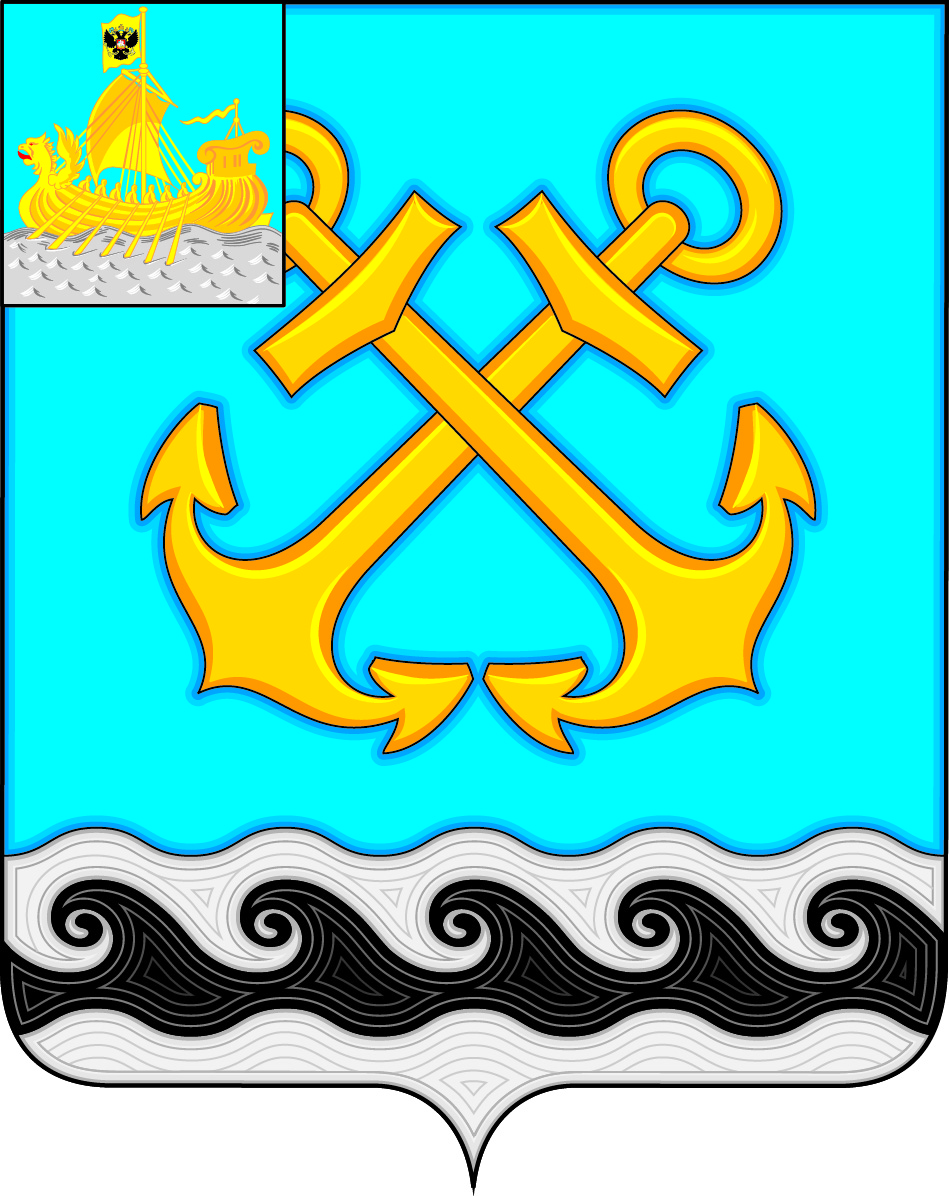 Информационный бюллетень Учредитель: Совет депутатов Чернопенского сельского поселения Костромского муниципального районаКостромской областиИнформационный бюллетеньвыходит с 30 ноября 2006 года             №  2               пятница 31 января 2020 года Сегодня в номере:Извещение Межрегионального территориального управления Росимущества во Владимирской, Ивановской, Костромской и Ярославской областях о возможности предоставления земельного участка в соответствии со ст. 39.18 Земельного кодекса Российской Федерац…………………………………………………………….…………….…стр.2 О внесении изменений и дополнений в Решение Совета депутатов МО Чернопенское сельское поселение от 26.12.2019 г. № 46 «О бюджете Чернопенского сельского поселения Костромского муниципального района на 2020 год   и на плановый период  2021и 2022 годы » (Решение Совета депутатов  от  30.01.2020 г. № 1)……..………………………….….…….стр. 3Об утверждении плана работы Совета депутатов Чернопенского сельского поселения Костромского муниципального района Костромской области на 2019 год. (Решение Совета депутатов  от  30.01.2020 г. № 2)…………………………………………………………………………………...стр.38О   согласовании   перечня   имущества, подлежащего передаче из собственности  Чернопенского сельского поселения Костромского муниципального района Костромской области в собственность Костромского муниципального района Костромской области(Решение Совета депутатов  от  30.01.2020 г. № 3)………………………………….стр.44О назначении публичных слушаний об отчете Главы Чернопенского сельского поселения за 2019 год. (Решение Совета депутатов  от  30.01.2020 г. № 4)………………………………………………………….………………….стр.48О досрочном прекращении полномочий депутата. (Решение Совета депутатов  от  30.01.2020 г. № 5)…………………………..…………….стр.50О принятии проекта решения «О принятии муниципального правового акта о внесении изменений в Устав муниципального образования Чернопенское сельское поселение Костромского муниципального района Костромской области от « 12 » октября  2018 года № 48 (в редакции муниципального правового акта от 01.04.2019 г. № 13»  и назначении публичных слушаний. (Решение Совета депутатов  от  30.01.2020 г. № 6)…………………………..……………………………………………………….стр.55Об утверждении стоимости и требований к качеству  услуг,  предоставляемых согласно гарантированному перечню услуг по погребению (Постановление администрации Чернопенского сельского поселения от 30.01.2020 г. № 1)……………………………………………………………….стр.61Информация Прокуратуры Костромского района о проведение «горячей телефонной линии» 06.02.2020 по вопросам нарушения трудовых прав граждан в части несвоевременной выплаты заработной платы, «серой» заработной платы……………………………………………………стр. 63О внесении изменений в постановление администрации  Чернопенского сельского поселения от 26.11.2018  № 78 «Об утверждении административного регламента  предоставления администрацией Чернопенского сельского поселения Костромского муниципального района Костромской области  муниципальной услуги по выдаче разрешений на рубку (обрезку) древесно-кустарниковой растительности и ликвидацию травяного покрова» (в редакции постановления от 30.07.2019 № 61) (Постановление администрации Чернопенского поселения от 21.01.2020 г. № 4)………стр.64 Об отмене постановления администрации Чернопенского сельского поселения от 16.01.2019 № 4 «Об утверждении Порядка проведения анализа осуществления главными администраторами бюджетных средств бюджетных полномочий по внутреннему  финансовому контролю и внутреннему  финансовому   аудиту администрацией Чернопенского сельского поселения Костромского муниципального района Костромской области» (Постановление администрации Чернопенского поселения от 21.01.2020 г. № 5)………………………………………………………………стр.102******ИЗВЕЩЕНИЕМежрегионального территориального управления Росимущества во Владимирской, Ивановской, Костромской и Ярославской областях о возможности предоставления земельного участка в соответствии со ст. 39.18 Земельного кодекса Российской ФедерацииВ соответствии со ст. 39.18 Земельного кодекса Российской Федерации Межрегиональное территориальное управление Росимущества во Владимирской, Ивановской, Костромской и Ярославской областях сообщает о возможном предоставлении сроком на 20 лет в аренду за плату земельного участка с кадастровым номером 44:07:132601:897, площадью 127899,68 кв. м, местоположение:  Костромская область, Костромской р-н, примерно в 950 м. по направлению на восток от ориентира д. Коростелево, цель предоставления: для ведения сельскохозяйственной деятельности.Годовая арендная плата устанавливается в соответствии с пунктом 14 статьи 39.11 Земельного кодекса Российской Федерации в размере не менее 1,5 % кадастровой стоимости земельного участка и составляет 4 893 (четыре тысячи восемьсот девяносто три рубля, 00 копеек).Граждане, заинтересованные в предоставлении земельного участка для указанной цели, в течение тридцати дней со дня опубликования и размещения настоящего извещения вправе подавать заявления о намерении участвовать в аукционе на право заключения договора аренды.Заявления могут быть поданы в письменной форме на бумажном носителе путем направления по почте либо лично или через своих уполномоченных представителей и электронной форме на адрес электронной почты tu44@rosim.ru.Адрес для приема заявлений в письменной форме: 156013, Костромская область, г. Кострома, ул. Красноармейская, д. 8. Время приема заявлений: с понедельника по четверг с 09 час. 00 мин. до 13 час. 00 мин. и с 13 час. 45 мин. до 18 час. 00 мин., в пятницу с 09 час. 00 мин. до 13 час. 00 мин. и с 13 час. 45 мин. до 16 час. 45 мин, Сб-Вс – выходной.Дата начала приема заявлений: 03 февраля 2020 года.Дата окончания приема заявлений: 04 марта 2020 года.КОСТРОМСКАЯ ОБЛАСТЬКОСТРОМСКОЙ МУНИЦИПАЛЬНЫЙ РАЙОНСОВЕТ ДЕПУТАТОВЧЕРНОПЕНСКОГО СЕЛЬСКОГО ПОСЕЛЕНИЯтретьего созыва                                                       Р Е Ш Е Н И Е30 января      2020   года   №    1                                            п. СухоноговоЗаслушав информацию  об изменении доходной и расходной части бюджета  Чернопенского сельского поселения на 2020 год ,  Совет депутатов решил:Внести следующие изменения и дополнения в решение Совета депутатов  № 46 от 26 декабря 2019  года  «О бюджете Чернопенского сельского поселения Костромского муниципального района на 2020 год   и на плановый период  2021и 2022 годы »  1.1 Увеличить доходную  часть бюджета  поселения на 2020 год на 1761451     рубль, в том числе за счет увеличения  собственных доходов 40 000 рублей , за  безвозмездных поступлений  на 1721 451 рублей.       Увеличить  расходную   часть бюджета  поселения  на 2020 год    поселения на  2 033 400 рублей.1.2   Пункт 1 решения  изложить в следующей редакции:  Утвердить бюджет Чернопенского сельского поселения на 2020 год,  с учетом внесенных изменений по доходам  в размере  18 956 429,0    рублей, по расходам в размере                                                    20  323 932,0   рублей,  с  дефицитом     бюджета    1 367 503,0      рублей .1.3. Приложение № 2 «Источники финансирования  дефицита бюджета Чернопенского сельского поселения на 2020 год »,   Приложение  № 5 «Объем поступлений доходов в бюджет Чернопенского сельского поселения на 2020 год», Приложение № 8 Ведомственная структура, распределение бюджетных ассигнований по разделам, подразделам, целевым статьям и видам расходов классификации расходов бюджетов Российской Федерации бюджета Чернопенского  сельского поселения на 2020 год»   изложить в новой редакции.1.1 Увеличить доходную  часть бюджета  поселения на 2021 год  на                      1 559 833  рублей в том числе за счет увеличения    безвозмездных поступлений  на   1559 833,0  рублей.   Увеличить  расходную   часть бюджета  поселения  на 2021 год    поселения на   1 559  833,0  рублей.1.2   Пункт 3  решения  изложить в следующей редакции:  Утвердить бюджет Чернопенского сельского поселения на 2021 год,  с учетом внесенных изменений по доходам  в размере  28 678 224     рублей, по расходам в размере                                                    29 961 728    рублей,  с  дефицитом     бюджета    1 283 504,0       рублей .1.3. Приложение № 3 «Источники финансирования  дефицита бюджета Чернопенского сельского поселения на 2021 год »,   Приложение  № 6 «Объем поступлений доходов в бюджет Чернопенского сельского поселения на плановы	й период 2021-2022 годы», Приложение № 9 Ведомственная структура, распределение бюджетных ассигнований по разделам, подразделам, целевым статьям и видам расходов классификации расходов бюджетов Российской Федерации бюджета Чернопенского  сельского поселения на плановый период 2021-2022 годы»   изложить в новой редакции.   2. Настоящее решение вступает в силу с момента подписания и подлежит  опубликованию  в информационном бюллетене «Чернопенский вестник».Приложение №2к решению Совета депутатов                                                                                                                         Чернопенского сельского поселения                                                                                                                         Костромского муниципального района № 46 от 26.12.2019г.( в редакции     № 1  от 30.01.2020 г.)  Источники финансирования дефицитабюджета Чернопенского  сельского поселения на  2020  годПриложение №3к решению Совета депутатов                                                                                                                         Чернопенского сельского поселения                                                                                                                         Костромского муниципального района № 46 от 26.12.2019г.( в редакции     № 1  от 30.01.2020 г.)  Источники финансирования дефицитабюджета Чернопенского  сельского поселения на  2020  годКОСТРОМСКАЯ ОБЛАСТЬКОСТРОМСКОЙ МУНИЦИПАЛЬНЫЙ РАЙОНСОВЕТ ДЕПУТАТОВЧЕРНОПЕНСКОГО СЕЛЬСКОГО ПОСЕЛЕНИЯтретьего созываР Е Ш Е Н И Е 31    января    2020 года  №	2			                           п. СухоноговоРуководствуясь Федеральным законом от 06.10.2003 № 131-ФЗ «Об общих принципах организации местного самоуправления в Российской Федерации», Уставом Чернопенского сельского поселения, рассмотрев и обсудив план работы Совета депутатов Чернопенского сельского поселения Костромского муниципального района Костромской области на 2020 год,  Совет депутатов решил:	1. Утвердить план работы Совета депутатов Чернопенского сельского поселения Костромского муниципального района Костромской области на 2020 год (Приложение 1).	2. Настоящее решение вступает в силу с момента подписания и подлежит опубликованию в информационном бюллетене «Чернопенский вестник».  Приложение № 1Утвержден решением Совета депутатовЧернопенского сельского поселенияКостромского муниципального района Костромской области от  31.01.2019 года № 1 План работы Совета депутатов на 2020 год.Учеба депутатов, круглые столы, совещания, работа с населениемКОСТРОМСКАЯ ОБЛАСТЬКОСТРОМСКОЙ МУНИЦИПАЛЬНЫЙ РАЙОНСОВЕТ ДЕПУТАТОВЧЕРНОПЕНСКОГО СЕЛЬСКОГО ПОСЕЛЕНИЯтретьего созыва30 января   2020 года №      3                                                            п. Сухоногово	С целью обеспечения муниципального образования Костромского муниципального района Костромской области имуществом, необходимым для решения вопросов местного значения, определенных пунктом 4 частью 1 статьей 14 Федерального закона от 06.10.2003 № 131-ФЗ «Об общих принципах организации местного самоуправления в РФ», в соответствии с Законом Костромской области от 15.07.2009 № 513-4-ЗКО «О порядке подготовки и представления документов, необходимых для принятия решения о разграничении муниципального имущества», Совет депутатов Чернопенского сельского поселения Костромского муниципального района Костромской области третьего созываРЕШИЛ:1. Согласовать перечень имущества, подлежащего передаче из собственности Чернопенского сельского поселения Костромского муниципального района Костромской области в собственность  Костромского муниципального района Костромской области согласно приложению № 1 к настоящему решению.2. Направить для согласования пакет документов перечня имущества, подлежащих передаче из собственности  Чернопенского сельского поселения Костромского муниципального района Костромской области в собственность Костромского муниципального района Костромской области в Собрание депутатов Костромского муниципального района Костромской области.3. Подписание необходимых документов по данному вопросу поручить главе Чернопенского сельского поселения Костромского муниципального района Костромской области Е.Н. Зубовой.      4. Настоящее решение вступает в силу с момента его подписания.Приложение № 1                                                                                                                                                                              к решению Совета депутатов Чернопенского сельского поселения Костромского                                                                                                                                                                                   муниципального района Костромской области                                                                                                                                                                                                                     от «30» января 2020 № Переченьимущества, подлежащего передачеиз собственности Чернопенского сельского поселения Костромского муниципального района в собственность Костромского муниципального района Костромской областиКОСТРОМСКАЯ ОБЛАСТЬКОСТРОМСКОЙ МУНИЦИПАЛЬНЫЙ РАЙОНСОВЕТ ДЕПУТАТОВЧЕРНОПЕНСКОГО СЕЛЬСКОГО ПОСЕЛЕНИЯтретьего созываР Е Ш Е Н И Е30 января 2020 года  №	 4				                    п. Сухоногово	В соответствии  со ст. 28 Федерального закона от 06.10.2003 г. № 131-ФЗ «Об общих принципах организации местного самоуправления в Российской Федерации», с Уставом МО Чернопенское сельское поселение, Положения о бюджетном устройстве в муниципальном образовании Чернопенское сельское поселение, а также Положением «О публичных слушаниях» Чернопенского сельского поселения   для  отчета Главы Чернопенского сельского поселения Костромского муниципального района Е.Н. Зубовой о проделанной работе за 2017 год с жителями сельского поселения, Совет депутатов решил:1. Назначить проведение публичных слушаний на тему «Отчет главы  Чернопенского сельского поселения Костромского муниципального района Костромской области о проделанной работе за 2019 год» для жителей сельского поселения   на 20 февраля  2020 года в 16-00 часов в МБУ ЦКМ  «Сухоноговский», по адресу: пл. Советская, 4.2. Утвердить следующую программу публичных слушаний	2.1. Заслушивание  отчета главы  Чернопенского сельского поселения Костромского муниципального района Костромской области Зубовой Е.Н. о проделанной работе за 2019 год.          2.2. Обсуждение проекта резолюции публичных слушаний.          2.3. Принятие резолюции публичных слушаний.3. Образовать оргкомитет публичных слушаний в составе:Председатель: глава  Чернопенского сельского поселения  Зубова Е.Н.Члены: депутат Совет депутатов Лескина Евгения Анатольевна, депутат Совета депутатов Муравьев Сергей Юрьевич, депутат Совета депутатов Баракова Мария Николаевна.Секретарь: главный специалист администрации Савина Галина Владимировна.4. Установить, что вопросы  и предложения на публичные слушания на тему «Отчет главы  Чернопенского сельского поселения Костромского муниципального района  Костромской области о проделанной работе за 2020 год» принимаются в администрации Чернопенского сельского поселения до 
 19 февраля 2020  года  по адресу: п. Сухоногово, пл. Советская, д. 3 с 9 00 до 16 00; телефон (4942) 66-46-25, 66-49-63.5. Опубликовать данное решение в информационном бюллетене «Чернопенский вестник» и на официальном сайте администрации Чернопенского сельского поселения  - «www.chernopenskoe.ru» в сети «Интернет».6. Настоящее решение вступает в силу с момента подписания и подлежит опубликованию в информационном бюллетене «Чернопенский вестник»КОСТРОМСКАЯ ОБЛАСТЬКОСТРОМСКОЙ МУНИЦИПАЛЬНЫЙ РАЙОНСОВЕТ ДЕПУТАТОВЧЕРНОПЕНСКОГО СЕЛЬСКОГО ПОСЕЛЕНИЯтретьего созыва                                                  Р Е Ш Е Н И Е 30 января   2020 года   №  5						  п. СухоноговоВ связи со смертью депутата Совета депутатов Чернопенского сельского поселения Костромского муниципального района Костромской области третьего созыва Сидорова Александра Васильевича,  Совет депутатов Чернопенского сельского поселения Костромского муниципального района Костромской области третьего созыва  РЕШИЛ:Досрочно прекратить полномочия депутата Совета депутатов Чернопенского сельского поселения Костромского муниципального района Костромской области третьего созыва Сидорова Александра Васильевича, в связи с его смертью.Настоящее решение вступает в силу с момента  подписания и подлежит опубликованию в информационном бюллетене «Чернопенский вестник».КОСТРОМСКАЯ ОБЛАСТЬКОСТРОМСКОЙ МУНИЦИПАЛЬНЫЙ РАЙОНСОВЕТ ДЕПУТАТОВЧЕРНОПЕНСКОГО СЕЛЬСКОГО ПОСЕЛЕНИЯтретьего созываР Е Ш Е Н И Е30 января 2020 года  №	 6				                    п. СухоноговоВ целях приведения Устава муниципального образования Чернопенское сельское поселение Костромского муниципального района Костромской области, принятого решением Советом депутатов Чернопенского сельского поселения Костромского муниципального района Костромской области принятого решением Совета депутатов Чернопенского сельского поселения Костромского муниципального района Костромской области 12 октября 2018 года  № 48 (в редакции муниципального правового акта от 01.04.2019 г. № 13»  , в соответствии с федеральным и региональным законодательством, в соответствии со статьей 44 Федерального закона от 06.10.2003 № 131-ФЗ «Об общих принципах организации местного самоуправления в Российской Федерации», Совет депутатов Чернопенского сельского поселения Костромского муниципального района Костромской области:РЕШИЛ:1. Принять проект решения «О принятии муниципального правового акта о внесении изменений в Устав муниципального образования Чернопенское сельское поселение Костромского муниципального района Костромской области от « 12 » октября  2018 года № 48 (в редакции муниципального правового акта от 01.04.2019 г. № 13» (далее – муниципальный правовой акт).2. Провести публичные слушания по проекту решения «О принятии муниципального правового акта о внесении изменений в Устав муниципального образования Чернопенское сельское поселение Костромского муниципального района Костромской области» для жителей сельского поселения   на  20 февраля 2020 года в 17.00 часов МБУ ЦКМ  «Сухоноговский», по адресу: пл. Советская, 4.3. Утвердить следующую программу публичных слушаний1) Рассмотрение  проекта решения «О принятии муниципального правового акта о внесении изменений в Устав муниципального образования Чернопенское сельское поселение Костромского муниципального района Костромской области от « 12 » октября  2018 года № 48 (в редакции муниципального правового акта от 01.04.2019 г. № 13» 2) Обсуждение проекта резолюции публичных слушаний.3) Принятие резолюции публичных слушаний. 4.  Образовать оргкомитет публичных слушаний в составе:Председатель: глава  Чернопенского сельского поселения  Е.Н. ЗубоваСекретарь: Савина Г.В.- ведущий эксперт администрации Чернопенского сельского поселения.Члены:       Лескина Евгения Анатольевна - депутат Совета депутатов Чернопенского сельского поселения, председатель постоянно действующей комиссии по законодательству;      Кузьмина Наталья Алексеевна  - депутат  Совета депутатов Чернопенского сельского поселения, член  постоянно действующей комиссии по законодательству;     Скворцов Виталий Викторович   -  депутат  Совета депутатов Чернопенского сельского поселения, член  постоянно действующей комиссии по законодательству.5. Опубликовать проект решения «О принятии муниципального правового акта о внесении изменений в Устав муниципального образования Чернопенское сельское поселение Костромского муниципального района Костромской области от « 12 » октября  2018 года № 48 (в редакции муниципального правового акта от 01.04.2019 г. № 13»  в информационном бюллетене «Чернопенский вестник» и на официальном сайте администрации Чернопенского сельского поселения  - «www.chernopenskoe.ru» в сети «Интернет», на официальном сайте администрации Костромского муниципального района  - «admkr.ru» для ознакомления.6. Предложения по проекту направить по адресу: Костромская область, Костромской район, поселок Сухоногово, пл. Советская, д. 3  до   19 февраля 2020 года.7. Настоящее решение вступает в силу с момента опубликования.ПРОЕКТМуниципальный правовой акт о внесении изменений в Устав муниципального образования Чернопенское сельское поселение Костромского муниципального района Костромской областиСтатья 1Внести в Устав муниципального образования Чернопенское сельское поселение Костромского муниципального района Костромской области от « 12 » октября  2018 года № 48 (в редакции муниципального правового акта от 01.04.2019 г. № 13», следующие изменения:1) часть 1 статьи 7 дополнить пунктом 16.1 следующего содержания:«16.1. принятие в соответствии с гражданским законодательством Российской Федерации решения о сносе самовольной постройки, решения о сносе самовольной постройки или приведении ее в соответствие с установленными требованиями;»;2) часть 3 статьи 24 изложить в следующей редакции: «3. Сход граждан, предусмотренный настоящей статьей, правомочен при участии в нем более половины обладающих избирательным правом жителей населенного пункта или поселения. В случае, если в населенном пункте отсутствует возможность одновременного совместного присутствия более половины обладающих избирательным правом жителей данного населенного пункта, сход граждан проводится поэтапно в срок, не превышающий одного месяца со дня принятия решения о проведении схода граждан. При этом лица, ранее принявшие участие в сходе граждан, на последующих этапах участия в голосовании не принимают. Решение такого схода граждан считается принятым, если за него проголосовало более половины участников схода граждан.»3) в статье 34:а) абзац первый части 4 дополнить словами «, если иное не предусмотрено Федеральным законом «Об общих принципах организации местного самоуправления в Российской Федерации»;б) в абзаце втором части 4 после слов «депутата Совета депутатов сельского поселения» дополнить словами «или применении в отношении него иной меры ответственности»;в) дополнить частями 6 и 7 следующего содержания:«6. К депутату Совета депутатов сельского поселения, представившему недостоверные или неполные сведения о своих доходах, расходах, об имуществе и обязательствах имущественного характера, а также сведения о доходах, расходах, об имуществе и обязательствах имущественного характера своих супруги (супруга) и несовершеннолетних детей, если искажение этих сведений является несущественным, могут быть применены следующие меры ответственности:1) предупреждение;2) освобождение депутата Совета депутатов сельского поселения от должности в Совете депутатов сельского поселения с лишением права занимать должности в Совете депутатов сельского поселения до прекращения срока его полномочий;3) освобождение от осуществления полномочий на постоянной основе с лишением права осуществлять полномочия на постоянной основе до прекращения срока его полномочий;4) запрет занимать должности в Совете депутатов сельского поселения до прекращения срока его полномочий;5) запрет исполнять полномочия на постоянной основе до прекращения срока его полномочий.7. Порядок принятия решения о применении к депутату Совета депутатов мер ответственности, указанных в части 6 настоящей статьи, определяется муниципальным правовым актом в соответствии с законодательством Костромской области.».3) в статье 37:а) абзац первый части 6 дополнить словами «если иное не предусмотрено Федеральным законом «Об общих принципах организации местного самоуправления в Российской Федерации»;б) в абзаце втором части 6 после слов «с заявлением о досрочном прекращении полномочий главы поселения» дополнить словами «или применении в отношении него иной меры ответственности»;в) дополнить частями 7 и 8 следующего содержания:«7. К главе сельского поселения, представившему недостоверные или неполные сведения о своих доходах, расходах, об имуществе и обязательствах имущественного характера, а также сведения о доходах, расходах, об имуществе и обязательствах имущественного характера своих супруги (супруга) и несовершеннолетних детей, если искажение этих сведений является несущественным, могут быть применены следующие меры ответственности:1) предупреждение;2) освобождение от осуществления полномочий на постоянной основе с лишением права осуществлять полномочия на постоянной основе до прекращения срока его полномочий;3) запрет исполнять полномочия на постоянной основе до прекращения срока его полномочий.8. Порядок принятия решения о применении к главе сельского поселения мер ответственности, указанных в части 7 настоящей статьи, определяется муниципальным правовым актом в соответствии с законодательством Костромской области.».Статья 2 Настоящий муниципальный правовой акт вступает в силу после его официального опубликования.АДМИНИСТРАЦИЯ ЧЕРНОПЕНСКОГО СЕЛЬСКОГО ПОСЕЛЕНИЯКОСТРОМСКОГО МУНИЦИПАЛЬНОГО РАЙОНАКОСТРОМСКОЙ ОБЛАСТИП О С Т А Н О В Л Е Н И Е30 января   2020 года      №  11                                                 	           п.Сухоногово        В соответствии с пунктом 3 статьи 9 Федерального закона  от 12.01.1996 № 8-ФЗ «О погребении и похоронном деле», Федеральным законом от 06.10.2003 № 131 – ФЗ «Об общих   принципах организации местного самоуправления в Российской Федерации»,  Уставом муниципального образования Чернопенское сельское поселение Костромского муниципального района Костромской области,            администрация   ПОСТАНОВЛЯЕТ:           1.    Утвердить:        1.1. Стоимость    услуг,  предоставляемых согласно гарантированному перечню услуг по погребению  с 1 февраля 2020  года, в размере 6124,86 рублей (приложение №1).        1.2.    Требования   к   качеству   услуг,   предоставляемых  населению согласно гарантированному перечню услуг по погребению (приложение №2).     2.   Настоящее  постановление  вступает в силу  со  дня     его  официального опубликования в информационном бюллетене «Чернопенский вестник» и распространяется на правоотношения, возникшие с 1 февраля 2020 года.Глава Чернопенского сельского поселения                                                                                 Е.Н.Зубова                                                                                  Приложение №1                                                                                   УТВЕРЖДЕНА                                                                     постановлением администрации                                                                                                                                                                     Чернопенского сельского поселения                                                                                 от  30.01.2020 № 11Стоимость услуг, предоставляемых согласногарантированному перечню услуг по погребению                                                                                 Приложение №2                                                                                   УТВЕРЖДЕНЫ                                                                     постановлением администрации                                                                                                                                                                     Чернопенского сельского поселения                                                                            от   30.01.2020 № 11ТРЕБОВАНИЯк качеству услуг, предоставляемых населениюсогласно гарантированному перечню услуг попогребению1. Оформление документов, необходимых для погребения: заключения о выделении земельного участка для погребения умершего.2. Предоставление гроба.Предоставляется необитый гроб, изготовленный из необрезного нестандартного пиломатериала.3. Доставка гроба и других ритуальных принадлежностей.Доставка гроба по адресу (не выше 1-го этажа) осуществляется бригадой рабочих по выносу.  Для доставки гроба предоставляется специально оборудованный транспорт-автокатафалк.4. Перевозка тела умершего с указанного адреса на кладбище.Перевозка тела умершего из дома (морга) до кладбища осуществляется автокатафалком с соблюдением скорости, не превышающей 40 км/час.5. Захоронение включает в себя:- рытье могилы установленного размера на отведенном участке кладбища вручную;- зачистка могилы вручную;- опускание гроба в могилу;- засыпка могилы вручную;- устройство надмогильного холма;- установка регистрационного знака.******Прокуратурой Костромского района 06.02.2020 запланировано проведение «горячей телефонной линии» по вопросам нарушения трудовых прав граждан в части несвоевременной выплаты заработной платы, «серой» заработной платы.О нарушении Ваших прав в указанных сферах Вы можете сообщить в прокуратуру Костромского района в указанные дни по телефону:45-47-32******АДМИНИСТРАЦИЯ ЧЕРНОПЕНСКОГО СЕЛЬСКОГО ПОСЕЛЕНИЯКОСТРОМСКОГО МУНИЦИПАЛЬНОГО РАЙОНАКОСТРОМСКОЙ ОБЛАСТИП О С Т А Н О В Л Е Н И Е 21 января 2020 года  № 4                                              	                         п. Сухоногово         В соответствии с Федеральным законом от 27 июля 2010 года № 210-ФЗ «Об организации предоставления государственных и муниципальных услуг», распоряжением   администрации Костромской области от 05.06.2018 № 106-ра «Об утверждении плана мероприятий по сокращению сроков предоставления государственных и муниципальных услуг, услуг ресурсоснабжающих организаций в сфере инвестиционной и предпринимательской деятельности на 2018-2019 годы»,          администрация ПОСТАНОВЛЯЕТ:1. Внести изменения в постановление администрации Чернопенского сельского поселения от 26.11.2018  № 78 «Об утверждении административного регламента  предоставления администрацией Чернопенского сельского поселения Костромского муниципального района Костромской области  муниципальной услуги по выдаче разрешений на рубку (обрезку) древесно-кустарниковой растительности и ликвидацию травяного покрова» (в редакции постановления   от  30.07.2019 № 61) (Приложение):  1.1. В пункте 12 Административного регламента предоставления администрацией Чернопенского сельского поселения Костромского муниципального района Костромской области  муниципальной услуги по выдаче разрешений на рубку (обрезку) древесно-кустарниковой растительности и ликвидацию травяного покрова (далее — Административный регламент)    цифры «15» заменить цифрами «10»;        1.2.  В пункте 62  Административного регламента слова «5 дней» заменить словами «2 дня»;       1.3. В пункте 69  Административного регламента слова «3 дня» заменить словами «1 день».     3. Настоящее постановление вступает в силу со дня его официального опубликования в информационном бюллетене  «Чернопенский вестник».Глава Чернопенского сельского поселения      		                                                            Е.Н. Зубова                                            Приложение                                                                                    УТВЕРЖДЕН                                                                     постановлением администрации                                                                                                                                                                     Чернопенского сельского поселения                                                                             от   26.11.2018 № 78                                                                       (в редакции постановления                                                                      от  30.07.2019 № 61, от 21.01.2020 № 4)Административный регламентпредоставления администрацией Чернопенского сельского поселения Костромского муниципального района Костромской области  муниципальной услуги по выдаче разрешений на рубку (обрезку) древесно-кустарниковой растительности и ликвидацию травяного покрова Раздел 1. Общие положения Предмет регулирования административного регламента1. Административный регламент предоставления администрацией Чернопенского сельского поселения Костромского муниципального района Костромской области муниципальной услуги по выдаче разрешений на рубку (обрезку) древесно-кустарниковой растительности и ликвидацию травяного покрова (далее – административный регламент), разработан в целях повышения качества предоставления и доступности муниципальной услуги по выдаче разрешений на рубку (обрезку) древесно-кустарниковой растительности и ликвидацию травяного покрова на земельных участках   Чернопенского сельского поселения Костромского муниципального района Костромской области, не входящих в состав лесного фонда (далее – муниципальная услуга), создания комфортных условий для участников отношений, возникающих при предоставлении муниципальной услуги, определяет сроки, последовательность действий и административных процедур при осуществлении полномочий по реализации муниципальной услуги, порядок взаимодействия администрации Чернопенского сельского поселения Костромского муниципального района Костромской области с заявителями, иными органами государственной власти и местного самоуправления, учреждениями и организациями при предоставлении муниципальной услуги.Круг заявителей2. Заявителями, в отношении которых предоставляется муниципальная услуга, являются физические или юридические лица, имеющие намерения осуществить рубку (обрезку) древесно-кустарниковой растительности и ликвидацию травяного покрова (далее - заявитель).3. От имени заявителя с заявлением о предоставлении муниципальной услуги может обратиться его представитель при наличии доверенности или иного документа, подтверждающего право обращаться от имени заявителя (далее - представитель заявителя).Информирование о предоставлении муниципальной услуги4. Информация по вопросам предоставления муниципальной услуги и услуг, которые являются необходимыми и обязательными для предоставления муниципальной услуги, а также справочная информация размещается на информационных стендах в местах предоставления муниципальной услуги                        и услуг, которые являются необходимыми и обязательными для предоставления муниципальной услуги, на официальном сайте администрации Чернопенского сельского поселения  (www.http://chernopenskoe.ru) в информационно-телекоммуникационной сети «Интернет» (далее – сеть Интернет), непосредственно в администрации Чернопенского сельского поселения, а также в  региональной государственной информационной системе «Реестр государственных услуг (функций) Костромской области» (далее - РГУ), на Едином портале государственных и муниципальных услуг (функций) (gosuslugi.ru) (далее – ЕПГУ) и в региональной государственной информационной системе «Единый портал Костромской области» (44gosuslugi.ru) (далее – РПГУ).К справочной информации относится следующая информация:место нахождения и графики работы администрации Чернопенского сельского поселения,  государственных и муниципальных органов и организаций, обращение в которые необходимо для получения муниципальной услуги, а также областного государственного казенного учреждения «Многофункциональный центр предоставления государственных и муниципальных услуг населению» и его обособленных структурных подразделений (далее - МФЦ»).справочные телефоны администрации Чернопенского сельского поселения, организаций, участвующих в предоставлении муниципальной услуги;адреса официальных сайтов, а также электронной почты и (или) формы обратной связи администрации Чернопенского сельского поселения, органов и организаций, участвующих в предоставлении муниципальной услуги, в сети Интернет.Администрация Чернопенского сельского поселения обеспечивает в установленном порядке размещение и актуализацию указанной информации.5. Для получения информации по вопросам предоставления муниципальной услуги заявитель обращается лично, письменно, по телефону, по электронной почте в администрацию Чернопенского сельского поселения, через ЕПГУ или через РПГУ.Для получения сведений о ходе предоставления муниципальной услуги заявитель обращается лично, письменно, по телефону, по электронной почте в администрацию Чернопенского сельского поселения, предоставляющий муниципальную услугу, или через РПГУ.Сведения о ходе предоставления муниципальной услуги и услуг, которые являются необходимыми и обязательными для предоставления муниципальной услуги, предоставляются заявителю после указания даты и входящего номера полученной при подаче документов расписки, а при использовании РПГУ - после прохождения процедур авторизации.6. Информирование (консультирование) по вопросам предоставления муниципальной услуги осуществляется специалистами администрации Чернопенского сельского поселения, в том числе специально выделенными для предоставления консультаций. Консультации предоставляются по следующим вопросам:содержание и ход предоставления муниципальной услуги;перечень документов, необходимых для предоставления муниципальной услуги, комплектность (достаточность) представленных документов;источник получения документов, необходимых для предоставления муниципальной услуги (исполнительный орган государственной власти, орган местного самоуправления, организация и их местонахождение);время приема и выдачи документов специалистами администрации Чернопенского сельского поселения, МФЦ; срок принятия администрацией Чернопенского сельского поселения решения о предоставлении муниципальной услуги;порядок обжалования действий (бездействий) и решений, осуществляемых и принимаемых администрацией Чернопенского сельского поселения в ходе предоставления муниципальной услуги.7. Информация по вопросам предоставления муниципальной услуги также размещается:на информационных стендах общественных организаций, органов территориального общественного самоуправления (по согласованию);на информационных стендах и (или) иных источниках информирования в МФЦ;в средствах массовой информации, в информационных материалах (брошюрах, буклетах и т.д.).8. Размещаемая информация содержит справочную информацию, а также сведения о порядке получения информации заявителями по вопросам предоставления муниципальной услуги и услуг, которые являются необходимыми и обязательными для предоставления муниципальной услуги, сведений о ходе предоставления муниципальной услуги, в том числе с использованием ЕПГУ, РПГУ, установленном в настоящем пункте. (Пункты 4-8 в редакции постановления от  30.07.2019 № 61)Раздел 2. Стандарт предоставления муниципальной услугиНаименование муниципальной услуги9. Наименование муниципальной услуги  –  выдача разрешений на рубку (обрезку) древесно-кустарниковой растительности и ликвидацию травяного покрова.Наименование органа местного самоуправления, предоставляющего муниципальную услугу10. Муниципальная услуга предоставляется администрацией Чернопенского сельского поселения Костромского муниципального района Костромской области.Результат предоставления муниципальной услуги11. Результатом предоставления муниципальной услуги является принятие решения:о предоставлении муниципальной услуги;об отказе в предоставлении муниципальной услуги.Юридическим фактом, которым заканчивается предоставление муниципальной услуги, является выдача заявителю:разрешения на рубку (обрезку) древесно-кустарниковой растительности;уведомления об отказе в выдаче разрешения на рубку (обрезку)  древесно-кустарниковой растительности и ликвидацию травяного покрова.Срок предоставления муниципальной услуги12. Муниципальная услуга предоставляется в срок, не превышающий    10 календарных дней, исчисляемых со дня регистрации в администрации Чернопенского сельского поселения Костромского муниципального района Костромской области, МФЦ заявления и комплекта документов заявителя, необходимых для предоставления муниципальной услуги.  (в редакции постановления   от   21.01.2020 № 4)Основания для приостановления срока предоставления муниципальной услуги отсутствуют.Перечень нормативных правовых актов, регулирующих предоставление муниципальной услуги13. Муниципальная услуга предоставляется в соответствии со следующими нормативными правовыми актами:1) Конституция Российской Федерации («Собрание законодательства Российской Федерации», 04.08.2014, № 31, ст. 4398);2) Федеральный закон от 06.10.2003 № 131-ФЗ «Об общих принципах организации местного самоуправления в Российской Федерации» («Российская газета», 08.10.2003, № 202);3) Федеральный закон от 27.07.2010 № 210-ФЗ «Об организации предоставления государственных и муниципальных услуг» («Российская газета», 30.07.2010, № 168);4) Федеральный закон от 06.04.2011 № 63-ФЗ «Об электронной подписи» («Российская газета», 08.04.2011, № 75);5) Постановление Правительства Российской Федерации от 25.08.2012                    № 852 «Об утверждении Правил использования усиленной квалифицированной электронной подписи при обращении за получением государственных и муниципальных услуг и о внесении изменения в Правила разработки и утверждения административных регламентов предоставления государственных услуг» («Российская газета», № 200, 31.08.2012,);6) Закон Костромской области от 05.10.2007 № 194-4-ЗКО «О зеленых насаждениях населенных пунктов Костромской области» («СП - нормативные документы», 17.10.2007, № 50 (110)); 7) Устав   Чернопенского сельского поселения Костромского муниципального района Костромской области (информационный бюллетень «Чернопенский вестник», № 8, 25.05.2018);8) Постановление администрации Чернопенского сельского поселения Костромского муниципального района Костромской области от 26.06.2011 № 45 «О разработке и утверждении административных регламентов исполнения муниципальных функций и административных регламентов предоставления муниципальных услуг» (в редакции постановления от 23.04.2013 № 38) (информационный бюллетень «Чернопенский вестник», № 5, 26.04.2013);9) Постановление администрации Чернопенского сельского поселения Костромского муниципального района Костромской области от 07.06.2018 № 43 «Об утверждении  реестра муниципальных услуг  администрации Чернопенского сельского поселения Костромского муниципального района Костромской области» (информационный бюллетень «Чернопенский вестник», № 9, 25.06.2018);10) Решение Совета депутатов Чернопенского сельского поселения Костромского муниципального района Костромской области от 26.05.2016  № 28 «Об утверждении Правил благоустройства  территории Чернопенского сельского поселения Костромского муниципального района Костромской области»  (в редакции решений от 24.11.2016   № 53, от 27.10.2017         № 	44, от 25.10.2018 №  51) (информационный бюллетень «Чернопенский вестник», № 15,  29.10.2018);11) Постановление администрации Чернопенского сельского поселения Костромского муниципального района Костромской области от 19.08.2014 № 57 «Об утверждении порядка возмещения вреда и расчета фактических затрат на восстановление нарушенного состояния  окружающей среды, в связи с повреждением или уничтожением зеленых насаждений в    Чернопенском сельском поселении Костромского муниципального района Костромской области» (информационный бюллетень «Чернопенский вестник», № 10, 28.08.2014).Перечень документов, необходимых для предоставления муниципальной услуги14. Исчерпывающий перечень документов, необходимых для предоставления муниципальной услуги, подлежащих представлению заявителем:1) заявление о выдаче разрешения на рубку (обрезку) древесно-кустарниковой растительности и ликвидацию травяного покрова по форме согласно приложению № 3 к настоящему административному регламенту;2) документ, удостоверяющий личность заявителя, в случае его личного обращения;3) документ, подтверждающий полномочия лица на обращение с заявлением о предоставлении муниципальной услуги (в случае, когда заявителем является юридическое лицо либо когда с заявлением о предоставлении муниципальной услуги обращается представитель заявителя);4) в случае рубки (обрезки) древесно-кустарниковой растительности при восстановлении нормативного светового режима в жилых и нежилых помещениях, затемняемых деревьями, должно быть приложено заключение Управления Федеральной службы по надзору в сфере защиты прав потребителей и благополучия человека по Костромской области;5) в случае рубки (обрезки) древесно-кустарниковой растительности и ликвидации травяного покрова при реализации предусмотренных градостроительной документацией проектов, должны быть приложены копии следующих документов:утвержденная проектная документация;правоустанавливающие документы на земельный участок, на котором находится подлежащая рубке древесно-кустарниковая растительность и травяной покров, если такие права не зарегистрированы в Едином государственном реестре недвижимости. (Пункт 14 в редакции постановления от  30.07.2019 № 61)14.1. Исчерпывающий перечень документов (сведений), необходимых в соответствии с нормативными правовыми актами для предоставления муниципальной услуги, находящихся в распоряжении других органов и организаций:1) сведения о государственной регистрации юридического лица или о государственной регистрации физического лица в качестве индивидуального предпринимателя;2) в случае рубки (обрезки) древесно-кустарниковой растительности и ликвидации травяного покрова при реализации предусмотренных градостроительной документацией проектов:разрешение на строительство;выписка из Единого государственного реестра недвижимости об объекте недвижимости.Документы (их копии, сведения, содержащиеся в них), указанные в настоящем пункте, запрашиваются адмиистрацией Чернопенского сельского поселения  самостоятельно посредством межведомственного информационного взаимодействия.Заявитель вправе представить указанные документы по собственной инициативе. Непредставление заявителем указанных документов не является основанием для отказа заявителю в предоставлении услуги. (Пункт 14.1  в редакции постановления от  30.07.2019 № 61)15. Запрещается требовать от заявителя:1) представления документов и информации или осуществления действий, представление или осуществление которых не предусмотрено нормативными правовыми актами, регулирующими отношения, возникающие в связи с предоставлением муниципальной услуги;2) представления документов и информации, в том числе подтверждающих внесение заявителем платы за предоставление муниципальной услуги, которые находятся в распоряжении органов, предоставляющих муниципальные услуги, иных государственных органов, органов местного самоуправления либо подведомственных государственным органам или органам местного самоуправления организаций, участвующих в предоставлении предусмотренных частью 1 статьи 1 Федерального закона «Об организации предоставления государственных и муниципальных услуг»  государственных и муниципальных услуг, в соответствии с нормативными правовыми актами Российской Федерации, нормативными правовыми актами субъектов Российской Федерации, муниципальными правовыми актами, за исключением документов, включенных в определенный частью 6 статьи 7 Федерального закона «Об организации предоставления государственных и муниципальных услуг»  перечень документов. Заявитель вправе представить указанные документы и информацию в органы, предоставляющие государственные услуги, и органы, предоставляющие муниципальные услуги, по собственной инициативе;3) осуществления действий, в том числе согласований, необходимых для получения муниципальной услуги и связанных с обращением в иные государственные органы, органы местного самоуправления, организации, за исключением получения услуг и получения документов и информации, предоставляемых в результате предоставления таких услуг, включенных в перечень услуг, которые являются необходимыми и обязательными для предоставления муниципальных услуг, утвержденных  постановлением администрации Чернопенского сельского поселения от   07.06.2018 № 43.4) представления документов и информации, отсутствие и (или) недостоверность которых не указывались при первоначальном отказе в приеме документов, необходимых для предоставления муниципальной услуги, либо в предоставлении муниципальной услуги, за исключением следующих случаев:изменение требований нормативных правовых актов, касающихся предоставления муниципальной услуги, после первоначальной подачи заявления о предоставлении муниципальной услуги;наличие ошибок в заявлении о предоставлении муниципальной услуги и документах, поданных заявителем после первоначального отказа в приеме документов, необходимых для предоставления муниципальной услуги, либо в предоставлении муниципальной услуги и не включенных в представленный ранее комплект документов;истечение срока действия документов или изменение информации после первоначального отказа в приеме документов, необходимых для предоставления муниципальной услуги, либо в предоставлении муниципальной услуги;выявление документально подтвержденного факта (признаков) ошибочного или противоправного действия (бездействия) должностного лица (наименование органа местного самоуправления), предоставляющего муниципальную услугу, муниципального служащего, работника МФЦ при первоначальном отказе в приеме документов, необходимых для предоставления муниципальной услуги, либо в предоставлении муниципальной услуги, о чем в письменном виде за подписью руководителя (наименование органа местного самоуправления), руководителя МФЦ при первоначальном отказе в приеме документов, необходимых для предоставления муниципальной услуги, уведомляется заявитель, а также приносятся извинения за доставленные неудобства. (Подпункт 4  в редакции постановления от  30.07.2019 № 61)Требования, предъявляемые к документам, необходимым для получения муниципальной услуги16. Документы, предоставляемые заявителем, должны соответствовать следующим требованиям:тексты документов должны быть написаны разборчиво;фамилия, имя и отчество (при наличии) заявителя, его адрес места жительства, телефон (если есть) должны быть написаны полностью;документы не должны содержать подчисток, приписок, зачеркнутых слов и иных неоговоренных исправлений;документы не должны быть исполнены карандашом;документы не должны иметь серьезных повреждений, наличие которых допускает неоднозначность их толкования.17. Документы, необходимые для предоставления муниципальной услуги, могут быть представлены как в подлинниках, так и в копиях, заверенных выдавшей документы организацией (органом, учреждением) или нотариально удостоверены (в случаях, прямо предусмотренных законодательством Российской Федерации). Копии представленных документов заверяются специалистом администрации Чернопенского сельского поселения Костромского муниципального района Костромской области, МФЦ на основании подлинника этого документа.Заявитель может подать заявление о получении муниципальной услуги в электронном виде с использованием   РПГУ. (В редакции постановления от  30.07.2019 № 61)18. В соответствии со статьей 6 Федерального закона от 6 апреля 2011 года № 63-ФЗ «Об электронной подписи» информация в электронной форме, подписанная квалифицированной электронной подписью, признается электронным документом, равнозначным документу на бумажном носителе, подписанному собственноручной подписью, кроме случая, если федеральными законами или принимаемыми в соответствии с ними нормативными правовыми актами установлено требование о необходимости составления документа исключительно на бумажном носителе.Заявление и необходимые для получения муниципальной услуги документы, предусмотренные пунктом 14 настоящего административного регламента, предоставленные в форме электронных документов, удостоверяются электронной подписью:заявление удостоверяется простой электронной подписью заявителя;доверенность, подтверждающая правомочие на обращение за получением муниципальной услуги, выданная организацией, удостоверяется усиленной квалифицированной электронной подписью правомочного должностного лица организации, а доверенность, выданная физическим лицом, - усиленной квалифицированной электронной подписью нотариуса;иные документы, прилагаемые к заявлению в форме электронных образов бумажных документов (сканированных копий), удостоверяются электронной подписью в соответствии с требованиями постановления Правительства Российской Федерации от 25 июня 2012 года № 634 «О видах электронной подписи, использование которых допускается при обращении за получением государственных и муниципальных услуг».Для получения сертификата усиленной квалифицированной электронной подписи заявитель должен обратиться в удостоверяющий центр, включенный в Перечень уполномоченных удостоверяющих центров единой системы удостоверяющих центров, сформированный Министерством цифрового развития, связи и массовых коммуникаций Российской Федерации. (В редакции постановления от  30.07.2019 № 61)Перечень необходимых и обязательных услуг  для предоставления муниципальной услуги19. В случае если предоставление муниципальной услуги требуется в целях восстановления светового режима в жилых и нежилых помещениях, затеняемых деревьями, заявителю необходимо обратиться за соответствующим заключением в Управления Федеральной службы по надзору в сфере защиты прав потребителей и благополучия человека по Костромской области.Перечень государственных органов, органов местного самоуправления и иных органов, участвующих в предоставлении муниципальной услуги20. В предоставлении муниципальной услуги участвуют:1) Федеральная служба государственной регистрации, кадастра и картографии (Росреестр) в части предоставления выписки из Единого государственного реестра недвижимости об объекте недвижимости;2) Федеральная налоговая служба в части предоставления сведений о государственной регистрации юридического лица или о государственной регистрации физического лица в качестве индивидуального предпринимателя;3) Управление Федеральной службы по надзору в сфере защиты прав потребителей и благополучия человека по Костромской области в части выдачи соответствующего заключения.4) администрация Костромского муниципального района  в части предоставления разрешения на строительство. (Пункт 20 в редакции постановления от  30.07.2019 № 61)Основания для отказа в приеме документов,необходимых для предоставления муниципальной услуги21. Основания для отказа в приеме документов, необходимых для предоставления муниципальной услуги, полученных на бумажном носителе, нормативными правовыми актами не предусмотрены.Основанием для отказа в приеме к рассмотрению документов, полученных от заявителя в форме электронного документа является выявление в результате проверки усиленной квалифицированной электронной подписи несоблюдения установленных статьей 11 Федерального закона от 6 апреля 2011 года № 63-ФЗ «Об электронной подписи» условий признания ее действительности. (Пункт 21 в редакции постановления от  30.07.2019 № 61)Основания для отказа в предоставлении муниципальной услуги22. Основаниями для отказа в предоставлении муниципальной услуги являются:Основанием для отказа в предоставлении муниципальной услуги является непредставление  определенных пунктом 14 настоящего регламента  документов, обязанность по представлению которых возложена на заявителя.Порядок, размер и основания взимания государственной пошлины или иной платы, взимаемой за предоставление муниципальной услуги23. Муниципальная услуга предоставляется бесплатно.24. Порядок возмещения вреда, причиненного повреждением или уничтожением древесно–кустарниковой растительности, ликвидацией травяного покрова определяется постановлением администрации Чернопенского сельского поселения от 19.08.2014 № 57 «Об утверждении порядка возмещения вреда и расчета фактических затрат на восстановление нарушенного состояния  окружающей среды, в связи с повреждением или уничтожением зеленых насаждений в    Чернопенском сельском поселении Костромского муниципального района Костромской области».Возмещение вреда, причиненного повреждением или уничтожением древесно–кустарниковой растительности, ликвидацией травяного покрова, производится в соответствии с Законом Костромской области от 05.10.2007                       № 194-4-ЗКО «О зеленых насаждениях населенных пунктов Костромской области».Требования к помещениям,в которых предоставляется муниципальная услуга25.  Здание, в котором непосредственно предоставляется муниципальная услуга, располагается с учетом транспортной доступности (время пути для граждан от остановок общественного транспорта составляет не более 15 минут пешим ходом) и  оборудовано отдельными входами для свободного доступа заявителей в помещение.Центральный вход в здание оборудован информационной табличкой (вывеской), содержащей информацию о наименовании и графике работы.26. На территории, прилегающей к месторасположению администрации Чернопенского сельского поселения Костромского муниципального района Костромской области, оборудуются места для парковки автотранспортных средств. На стоянке должно быть не менее 5 мест, из них не менее 10 процентов мест (но не менее одного места) - для бесплатной парковки транспортных средств, управляемых инвалидами I, II групп, а также инвалидами III группы в порядке, установленном Правительством Российской Федерации, и транспортных средств, перевозящих таких инвалидов и (или) детей-инвалидов. На указанных транспортных средствах должен быть установлен опознавательный знак «Инвалид». Порядок выдачи опознавательного знака «Инвалид» для индивидуального использования устанавливается уполномоченным Правительством Российской Федерации федеральным органом исполнительной власти. Указанные места для парковки не должны занимать иные транспортные средства. Доступ заявителей к парковочным местам является бесплатным.  (Пункт 26 в редакции постановления от  30.07.2019 № 61)27. В целях создания условий доступности  зданий, помещений, в которых предоставляется муниципальная услуга (далее – здания), и условий доступности муниципальной услуги инвалидам, администрация Чернопенского сельского поселения Костромского муниципального района Костромской области обеспечивает: условия для беспрепятственного доступа к зданиям, а также для беспрепятственного пользования средствами связи и информации;возможность самостоятельного передвижения по территории, на которой расположены здания, а также входа в такие здания и выхода из них, в том числе с использованием кресла-коляски;сопровождение инвалидов, имеющих стойкие расстройства функции зрения и самостоятельного передвижения, и оказание им помощи в передвижении;надлежащее размещение оборудования и носителей информации, необходимых для обеспечения беспрепятственного доступа инвалидов к зданиям и  к услугам с учетом ограничений их жизнедеятельности;дублирование необходимой для инвалидов звуковой и зрительной информации, а также надписей, знаков и иной текстовой и графической информации знаками, выполненными рельефно-точечным шрифтом Брайля, допуск сурдопереводчика и тифлосурдопереводчика;допуск в здания собаки-проводника при наличии документа, подтверждающего ее специальное обучение и выдаваемого по форме и в порядке, которые определяются федеральным органом исполнительной власти, осуществляющим функции по выработке и реализации государственной политики и нормативно-правовому регулированию в сфере социальной защиты населения;оказание помощи инвалидам в преодолении барьеров, мешающих получению ими услуг наравне с другими лицами.В случаях, если существующие здания невозможно полностью приспособить с учетом потребностей инвалидов, собственники этих зданий до их реконструкции или капитального ремонта должны принимать согласованные с одним из общественных объединений инвалидов меры для обеспечения доступа инвалидов к месту предоставления муниципальной услуги либо, когда это возможно, обеспечить предоставление муниципальной  услуги по месту жительства инвалида или в дистанционном режиме;28. Места ожидания в очереди на представление или получение документов комфортные для граждан, оборудованы стульями (кресельными секциями, скамьями), местами общественного пользования.Помещения приема граждан оборудованы информационными табличками с указанием:номера помещения;технического перерыва (при наличии); Прием граждан осуществляется в специально выделенных для этих целей помещениях, включающих в себя места для заполнения документов и информирования граждан;Помещения соответствуют установленным санитарно-эпидемиологическим правилам и оборудованы средствами пожаротушения и оповещения о возникновении чрезвычайной ситуации;Каждое рабочее место специалиста оборудовано телефоном, персональным компьютером с возможностью доступа к информационным базам данных, печатающим устройствам;29. На информационных стендах размещается следующая информация:справочная информация; порядок получения информации заявителями по вопросам предоставления муниципальной услуги и услуг, которые являются необходимыми и обязательными для предоставления муниципальной услуги, сведений о ходе предоставления муниципальной услуги, в том числе с использованием ЕПГУ, РПГУ. (Пункт 29 в редакции постановления от  30.07.2019 № 61)Сроки ожидания в очереди при подаче заявленияо предоставлении муниципальной услуги, получения результата             предоставления муниципальной услуги, регистрации заявления30. Максимальный срок ожидания в очереди при подаче заявления и документов, необходимых для предоставления муниципальной услуги, составляет 15 минут.31. Максимальный срок ожидания в очереди при получении результата предоставления муниципальной услуги составляет 15 минут.32. Срок регистрации заявления заявителя о предоставлении муниципальной услуги составляет 1 день.Возможность предварительной записи заявителей33. Заявителям должна быть предоставлена возможность для предварительной записи на предоставление документов для получения муниципальной услуги и (или) для получения результата муниципальной услуги. Предварительная запись может осуществляться заявителем при личном обращении, в том числе в МФЦ,   по справочным телефонам, а также посредством записи с использованием  РПГУ. (В редакции постановления от  30.07.2019 № 61)При предварительной записи заявитель сообщает свои фамилию, имя, отчество (при наличии), адрес места жительства, контактный телефон и желаемые дату и время представления документов. Предварительная запись осуществляется путем внесения информации в Журнал предварительной записи заявителей, который ведется на бумажном или электронном носителях. Заявителю сообщается дата и время представления документов на получение муниципальной услуги и номер кабинета приема документов, в который следует обратиться, а также дата и время получения результата муниципальной услуги и номер кабинета выдачи результата муниципальной услуги, в который следует обратиться. В случае если заявителем используется возможность предварительной записи на представление документов для получения муниципальной услуги и (или) для получения  результата муниципальной услуги с использованием  РПГУ ему направляется уведомление о приближении даты подачи документов и (или) получения результата муниципальной услуги (при наличии личного кабинета). (В редакции постановления от  30.07.2019 № 61)Показатели доступности и качества предоставления муниципальной услуги35. Показателями оценки доступности муниципальной услуги являются:1) транспортная доступность к местам предоставления муниципальной услуги;2) время общения с должностными лицами при предоставлении муниципальной услуги не должно превышать 15  минут (часов);3) количество необходимых и достаточных посещений заявителем администрации Чернопенского сельского поселения Костромского муниципального района Костромской области для получения муниципальной услуги;4) возможность получения муниципальной услуги в МФЦ (филиале МФЦ);5) предоставление муниципальной услуги может осуществляться в электронном виде с использованием  РПГУ; (В редакции постановления от  30.07.2019 № 61)6) размещение информации о порядке предоставления муниципальной услуги на официальном сайте администрации Чернопенского сельского поселения Костромского муниципального района Костромской области.36. Показателями оценки качества предоставления муниципальной услуги являются:1) соблюдение стандарта предоставления муниципальной услуги;2) отсутствие поданных в установленном порядке жалоб на решения или действия (бездействие), принятые или осуществленные при предоставлении муниципальной услуги;3) возможность получения заявителем информации о ходе предоставления муниципальной услуги, в том числе с использованием РПГУ, а также решений о предоставлении либо об отказе в предоставлении муниципальной услуги в виде электронного образа документа, подписанного уполномоченным лицом с использованием электронной подписи; (В редакции постановления от  30.07.2019 № 61)4) получение заявителем результата предоставления муниципальной услуги по его желанию либо в электронной форме, заверенной электронной подписью уполномоченного должностного лица, или (и) в форме документа на бумажном носителе.37. При предоставлении муниципальной услуги в МФЦ специалистами МФЦ в соответствии с настоящим административным регламентом осуществляются следующие функции:информирование и консультирование заявителей по вопросу предоставления муниципальной услуги;прием заявления и документов в соответствии с настоящим административным регламентом;выдача результатов предоставления муниципальной услуги в соответствии с настоящим административным регламентом.Получение заявителем результата предоставления муниципальной услуги в электронной форме, заверенной электронной подписью уполномоченного должностного лица, не лишает заявителя права получить указанный результат в форме документа на бумажном носителе.Раздел 3.    Административные процедуры(Состав, последовательность и сроки выполненияадминистративных процедур (действий), требования к порядку их выполнения, в том числе особенности выполнения административных процедур (действий) в электронной форме, а также особенности выполнения административных процедур (действий) в многофункциональных центрах предоставления государственных и муниципальных услуг) (Название раздела 3  редакции постановления от  30.07.2019 № 61)38. Предоставление муниципальной услуги включает в себя следующие административные процедуры:1) прием и регистрация заявления и документов (сведений) заявителя;2) истребование документов (сведений), необходимых для предоставления муниципальной услуги, и находящихся в распоряжении других органов и организаций (в случае необходимости);3) экспертиза документов;4) принятие решения о предоставлении (об отказе в предоставлении) муниципальной услуги;5) выдача документов по результатам предоставления муниципальной услуги.Блок-схема предоставления муниципальной услуги приведена в приложении № 2 настоящему административному регламенту.Прием и регистрация заявления и документов (сведений) заявителя39. Основанием для начала административной процедуры приема и регистрации заявления и документов (сведений) является обращение заявителя в администрацию Чернопенского сельского поселения Костромского муниципального района Костромской области посредством: 1) личного обращения заявителя (представителя заявителя) с заявлением и документами (сведениями), необходимыми для предоставления муниципальной услуги в администрации Чернопенского сельского поселения Костромского муниципального района Костромской области либо в МФЦ; 2) почтового отправления заявления и документов (сведений), необходимых для предоставления муниципальной услуги; 3) направления заявления и документов (сведений) по информационно-телекоммуникационным сетям общего доступа, включая  РПГУ в виде электронных документов, подписанных соответствующей электронной  подписью. (В редакции постановления от  30.07.2019 № 61)40. При личном обращении заявитель обращается в администрацию Чернопенского сельского поселения Костромского муниципального района Костромской области, МФЦ.Специалист, ответственный за предоставление муниципальной услуги:устанавливает предмет обращения заявителя;удостоверяет личность заявителя;при отсутствии у заявителя заполненного заявления или неправильном его заполнении, помогает заявителю заполнить заявление или заполняет его самостоятельно и представляет на подпись заявителю;производит копирование документов (если заявителем не предоставлены копии документов, необходимых для предоставления муниципальной услуги), удостоверяя копии предоставленных документов на основании их оригиналов личной подписью, штампом, печатью администрации Чернопенского сельского поселения Костромского муниципального района Костромской области;принимает и регистрирует поступившее заявление в «Журнале регистрации заявлений по выдаче разрешений на рубку (обрезку) древесно-кустарниковой растительности и ликвидацию травяного покрова»; сканирует предоставленные заявителем заявление и документы (сведения),  заносит электронные образы документов в учетную карточку обращения электронного журнала регистрации обращений (при наличии технической возможности);оформляет расписку о приеме документов по форме согласно приложению № 4 к настоящему административному регламенту. Расписка с отметкой о дате приема комплекта документов, с указанием перечня документов (сведений), полученных от заявителя и перечня документов (сведений), которые будут получены по межведомственным запросам, вручается заявителю или направляется ему заказным почтовым отправлением с уведомлением о вручении;информирует заявителя о сроках и способах получения муниципальной услуги.В случае обращения заявителя в МФЦ, специалист МФЦ, ответственный за прием и регистрацию документов, передает личное дело заявителя в установленном порядке в администрацию Чернопенского сельского поселения Костромского муниципального района Костромской области.41. При поступлении заявления и по почте специалист, ответственный за делопроизводство, вскрывает конверт и регистрирует поступившее заявление в  «Журнале входящей корреспонденции» и передает зарегистрированный комплект документов специалисту, ответственному за предоставление муниципальной услуги.42. Специалист, ответственный за предоставление муниципальной услуги:регистрирует в «Журнале регистрации заявлений по выдаче разрешений на рубку (обрезку) древесно-кустарниковой растительности и ликвидацию травяного покрова» поступившее заявление; сканирует предоставленные заявителем заявление и документы (сведения),  заносит электронные образы документов в учетную карточку обращения электронного журнала регистрации обращений (при наличии технической возможности);оформляет расписку о приеме документов. Расписка с отметкой о дате приема документов (сведений), с указанием перечня документов (сведений), полученных от заявителя и перечня документов (сведений), которые будут получены по межведомственным запросам, направляется заявителю заказным почтовым отправлением с уведомлением о вручении.43. Особенности приема заявления и документов (сведений) полученных от заявителя в форме электронного документа.В случае возможности получения муниципальной услуги в электронной форме заявитель формирует заявление посредством заполнения электронной формы через РПГУ. (В редакции постановления от  30.07.2019 № 61) В случае если предусмотрена личная идентификация гражданина, то заявление и прилагаемые документы должны быть подписаны электронной  подписью заявителя;При поступлении заявления в электронной форме через  РПГУ специалист, ответственный за прием и регистрацию документов, осуществляет прием заявления и документов (сведений) с учетом следующих особенностей: (В редакции постановления от  30.07.2019 № 61)1) оформляет заявление и электронные образы полученных от заявителя документов (сведений) на бумажных носителях, заверяет их надписью «копия верна», датой,  подписью и печатью администрации Чернопенского сельского поселения Костромского муниципального района Костромской области;2) проверяет действительность усиленной квалифицированной электронной подписи заявителя, использованной при обращении за получением муниципальной услуги;3) регистрирует заявление в «Журнале регистрации входящей корреспонденции». Регистрация заявления, сформированного и отправленного через  РПГУ в выходные дни, праздничные дни, после окончания рабочего дня согласно графику работы администрации Чернопенского сельского поселения Костромского муниципального района Костромской области производится в следующий рабочий день; (В редакции постановления от  30.07.2019 № 61)4)  отказывает в приеме документов (с последующим направлением уведомления в электронной форме) в случае выявления в результате проверки усиленной квалифицированной электронной подписи несоблюдения установленных статьей 11 Федерального закона от 6 апреля 2011 года № 63-ФЗ «Об электронной подписи» условий признания ее действительности. (В редакции постановления от  30.07.2019 № 61)В случае, если в результате проверки усиленной квалифицированной электронной подписи выявлено несоблюдение установленных условий признания ее действительности - специалист, ответственный за прием и регистрацию документов, в день  завершения проведения такой проверки принимает решение об отказе в приеме к рассмотрению заявления и прилагаемых к нему документов и направляет заявителю уведомление об этом в электронной форме с указанием пунктов статьи 11 Федерального закона от 6 апреля 2011 года № 63-ФЗ «Об электронной подписи», которые послужили основанием для принятия указанного решения.Указанное уведомление подписывается усиленной квалифицированной электронной подписью специалиста, ответственного за прием и регистрацию документов, и направляется по адресу электронной почты заявителя. После получения уведомления заявитель вправе обратиться повторно с заявлением о предоставлении муниципальной услуги, устранив нарушения, которые послужили основанием для отказа в приеме к рассмотрению первичного заявления.5) уведомляет заявителя путем направления электронной расписки в получения заявления и документов в форме электронного документа, подписанного электронной подписью специалиста, ответственного за прием и регистрацию документов (далее - электронная расписка). В электронной расписке указываются входящий регистрационный номер заявления, дата получения заявления и перечень представленных заявителем документов в электронном виде. Электронная расписка выдается посредством отправки соответствующего статуса;6) в случае поступления полного комплекта документов, передает их специалисту, ответственному за экспертизу документов;в случае поступления неполного комплекта документов, передает их специалисту, ответственному за истребование документов.В рамках проверки действительности усиленной квалифицированной электронной подписи заявителя, осуществляется проверка соблюдения следующих условий:1) квалифицированный сертификат ключа проверки электронной подписи (далее - квалифицированный сертификат) создан и выдан аккредитованным удостоверяющим центром, аккредитация которого действительна на день выдачи указанного сертификата;2) квалифицированный сертификат действителен на момент подписания заявления и прилагаемых к нему документов (при наличии достоверной информации о моменте подписания заявления и прилагаемых к нему документов) или на день проверки действительности указанного сертификата, если момент подписания заявления и прилагаемых к нему документов не определен;3) имеется положительный результат проверки принадлежности владельцу квалифицированного сертификата усиленной квалифицированной электронной подписи, с помощью которой подписано заявление и прилагаемые к нему документы, и подтверждено отсутствие изменений, внесенных в заявление и прилагаемые к нему документы после ее подписания. При этом проверка осуществляется с использованием средств электронной подписи, получивших подтверждение соответствия требованиям, установленным в соответствии с Федеральным законом от 6 апреля 2011 года № 63-ФЗ «Об электронной подписи», и с использованием квалифицированного сертификата лица, подписавшего заявление и прилагаемые к нему документы;4) усиленная квалифицированная электронная подпись используется с учетом ограничений, содержащихся в квалифицированном сертификате лица, подписывающего заявление и прилагаемые к нему документы (если такие ограничения установлены).Проверка усиленной квалифицированной электронной подписи может осуществляться самостоятельно с использованием имеющихся средств электронной подписи или средств информационной системы головного удостоверяющего центра, которая входит в состав инфраструктуры, обеспечивающей информационно-технологическое взаимодействие информационных систем, используемых для предоставления услуг. Проверка усиленной квалифицированной электронной подписи также может осуществляться с использованием средств информационной системы аккредитованного удостоверяющего центра.44. Результатом исполнения административной процедуры является прием и регистрация в «Журнале регистрации заявлений по выдаче разрешений на рубку (обрезку) древесно-кустарниковой растительности и ликвидацию травяного покрова» заявления и документов (сведений) о предоставлении муниципальной услуги и передача комплекта документов специалисту, ответственному за предоставление мунципальной услуги, либо уведомление заявителя в электронной форме об отказе в приеме к рассмотрению документов. 45. Максимальный срок исполнения административной процедуры составляет 1 день.Истребование документов (сведений), необходимых для предоставления муниципальной услуги, и находящихся в распоряжении других органов и организаций46. Основанием для начала административной процедуры истребования документов (сведений), необходимых для предоставления муниципальной услуги, и находящихся в распоряжении других органов и организаций является прием и регистрация в «Журнале регистрации заявлений по выдаче разрешений на рубку (обрезку) древесно-кустарниковой растительности и ликвидацию травяного покрова» заявления о предоставлении муниципальной услуги с прилагаемыми к нему документами (сведениями) и получение комплекта документов специалистом, ответственным за предоставление муниципальной услуги.47. Истребование документов (сведений), необходимых для предоставления муниципальной услуги, и находящихся в распоряжении других органов и организаций осуществляется специалистом, ответственным за предоставление муниципальной услуги, который уполномочен на выполнение данных административных действий распоряжением администрации Чернопенского сельского поселения Костромского муниципального района Костромской области.48. Специалист, ответственный за предоставление муниципальной услуги, оформляет и направляет в соответствии с установленным порядком межведомственного взаимодействия запросы: в Федеральную службу государственной регистрации, кадастра и картографии (Росреестр) для получения сведений из Единого государственного реестра недвижимости об объекте недвижимости;в Федеральную налоговую службу для получения сведений о государственной регистрации юридического лица или о государственной регистрации физического лица в качестве индивидуального предпринимателя;в администрацию Костромского муниципального района  для получения разрешения на строительство.49. Письменый межведомственный запрос должен содержать:1) наименование органа или организации, направляющих межведомственный запрос;2) наименование органа или организации, в адрес которых направляется межведомственный запрос;3) наименование муниципальной услуги, для предоставления которой необходимо представление документа и (или) информации, а также, если имеется, номер (идентификатор) такой услуги в реестре муниципальных услуг;4) указание на положения нормативного правового акта, которым установлено представление документа и (или) информации, необходимые для предоставления муниципальной услуги, и указание на реквизиты данного нормативного правового акта;5) сведения, необходимые для представления документа и (или) информации, установленные административным регламентом предоставления муниципальной услуги, а также сведения, предусмотренные нормативными правовыми актами как необходимые для представления таких документа и (или) информации;6) контактная информация для направления ответа на межведомственный запрос;7) дата направления межведомственного запроса;8) фамилия, имя, отчество и должность лица, подготовившего и направившего межведомственный запрос, а также номер служебного телефона и (или) адрес электронной почты данного лица для связи;9) информация о факте получения согласия от заявителя, о представлении информации, доступ к которой ограничен федеральными законами (при направлении межведомственного запроса о представлении информации, доступ к которой ограничен федеральными законами).50. Порядок направления межведомственного запроса, а также состав сведений, которые необходимы для предоставления муниципальной услуги, определяются технологической картой межведомственного взаимодействия.Направление межведомственного запроса осуществляется в электронной форме посредством единой системы межведомственного электронного взаимодействия и подключенных к ней региональных систем межведомственного электронного взаимодействия. Направление межведомственного запроса в бумажном виде допускается только в случае невозможности направления межведомственных запросов в электронной форме в связи с подтвержденной технической недоступностью или неработоспособностью в течение суток сервисов органа, в который направляется межведомственный запрос, по адресу, зарегистрированному в единой системе межведомственного электронного взаимодействия.В случае обращения заявителя за получением муниципальной услуги посредством  РПГУ  ему направляется уведомление о факте отправки межведомственных запросов. (В редакции постановления от  30.07.2019 № 61)51. При поступлении ответов на запросы от органов и организаций специалист, ответственный за истребование документов:1) дополняет комплект документов заявителя полученными ответами на запросы, оформленными на бумажном носителе, а также в образе электронных документов (при наличии технической возможности);2) передает комплект документов, необходимых для предоставления муниципальной услуги, специалисту, ответственному за экспертизу документов.52. Результатом административной процедуры является истребование посредством системы межведомственного взаимодействия необходимых документов (сведений) и передача комплекта документов специалисту, ответственному за экспертизу документов.53. Максимальный срок выполнения административной процедуры составляет 5  дней.Экспертиза документов54. Основанием для начала административной процедуры экспертизы документов заявителя является получение специалистом, ответственным за предоставление муниципальной услуги, комплекта документов заявителя.55. Специалист, ответственный за  предоставление муниципальной услуги:1) устанавливает предмет обращения заявителя;2) формирует личное дело заявителя, которое представляет собой сброшюрованный и подшитый в обложку личного дела комплект документов, представленных заявителем.56. Осуществляя рассмотрение документов заявителя, специалист, ответственный за предоставление муниципальной услуги:1) устанавливает принадлежность заявителя к категории лиц, имеющих право на получение муниципальной услуги;2) проверяет наличие у заявителя полномочий на право обращения с заявлением о предоставлении муниципальной услуги (в случае, когда с заявлением обращается представитель заявителя);3) проверяет наличие и правильность оформления документов в соответствии с пунктом 14, 14.1  настоящего административного регламента; (В  редакции постановления от  30.07.2019 № 61)4) производит расчет размера восстановительной стоимости в счет возмещения вреда, причиненного повреждением или уничтожением зеленых насаждений, выдает (направляет) расчет размера восстановительной стоимости заявителю, в соответствии с   Порядком возмещения вреда и расчета фактических затрат на восстановление нарушенного состояния  окружающей среды, в связи с повреждением или уничтожением зеленых насаждений в    Чернопенском сельском поселении Костромского муниципального района Костромской области, утвержденным постановлением администрации Чернопенского сельского поселения Костромского муниципального района Костромской области от 19.08.2014 № 57.57. На основании анализа комплекта документов заявителя (в т.ч. документов (сведений) полученных в результате межведомственного взаимодействия) специалист, ответственный за предоставление муниципальной услуги, устанавливает отсутствие (наличие) оснований для отказа в предоставлении муниципальной услуги.58. При отсутствии оснований для отказа в предоставлении муниципальной услуги, предусмотренных пунктом 22 настоящего административного регламента, специалист, ответственный за предоставление муниципальной услуги, осуществляет подготовку проекта разрешения на рубку (обрезку)  древесно-кустарниковой  растительности и ликвидацию травяного покрова согласно приложению № 5 к настоящему административному регламенту.59. При наличии оснований для отказа в предоставлении муниципальной услуги, предусмотренных пунктом 22 настоящего административного регламента, специалист, ответственный за предоставление муниципальной услуги, осуществляет подготовку проекта уведомления об отказе в выдаче разрешения на рубку (обрезку) древесно-кустарниковой растительности и ликвидацию травяного покрова согласно приложению № 6 к настоящему административному регламенту.60. Специалист, ответственный за предоставление муниципальной услуги, передает подготовленный в соответствии с пунктом 58 либо пунктом 59 настоящего административного регламента документ с личным делом заявителя главе администрации Чернопенского сельского поселения Костромского муниципального района Костромской области.61. Результатом административной процедуры является подготовка проекта разрешения на рубку (обрезку) древесно-кустарниковой растительности и ликвидацию травяного покрова или проекта уведомления об отказе в выдаче разрешения на рубку (обрезку) древесно-кустарниковой растительности и ликвидацию травяного покрова и передача главе адмнистрации Чернопенского сельского поселения Костромского муниципального района Костроской области личного дела заявителя и подготовленного проекта разрешения на рубку (обрезку) древесно-кустарниковой растительности и ликвидацию травяного покрова или проекта уведомления об отказе в выдаче разрешения на рубку  (обрезку) древесно-кустарниковой растительности и ликвидацию травяного покрова.62. Максимальный срок выполнения административной процедуры составляет  2 дня. (в редакции постановления   от   21.01.2020 № 4)Принятие решения о предоставлении (об отказе в предоставлении) муниципальной услуги63. Основанием для начала административной процедуры принятия решения о предоставлении (об отказе в предоставлении) муниципальной услуги является получение главой администрации Чернопенского сельского поселения Костромского муниципального района Костромской области личного дела заявителя и проекта разрешения на рубку (обрезку)  древесно-кустарниковой растительности и ликвидацию травяного покрова или проекта уведомления об отказе в выдаче разрешения на рубку (обрезку) древесно-кустарниковой растительности и ликвидацию травяного покрова.64. Глава администрации Чернопенского сельского поселения Костромского муниципального района Костромской области определяет правомерность предоставления (отказа в  предоставлении) муниципальной услуги.65. Если проект разрешения на рубку (обрезку) древесно-кустарниковой растительности и ликвидацию травяного покрова или проект уведомления об отказе в выдаче разрешения на рубку (обрезку) древесно-кустарниковой растительности и ликвидацию травяного покрова не соответствует требованиям законодательства,  глава администрации  Чернопенского сельского поселения Кмуниципального района Костромской области возвращает его специалисту, ответственному за предоставление муниципальной услуги, для приведения в соответствие с требованиями  действующего законодательства с указанием причин возврата.66. Специалист, ответственный за предоставление муниципальной услуги, приводит указанные в настоящем пункте административного регламента проекты документов в соответствие с действующим законодательством и передает главе администрации Чернопенского сельского поселения Костромского муниципального района Костромской области  для повторного рассмотрения.67. Глава администрации Чернопенского сельского поселения Костромского муниципального района Костромской области в случае соответствия представленных документов действующему законодательству:1) принимает решение о предоставлении (об отказе в предоставлении) муниципальной услуги;2) подписывает проект разрешения на рубку (обрезку) древесно-кустарниковой растительности и ликвидацию травяного покрова или проект уведомления об отказе в выдаче разрешения на рубку (обрезку) древесно-кустарниковой растительности и ликвидацию травяного покрова;3) передает подписанный документ и личное дело заявителя специалисту, ответственному за предоставление муниципальной услуги.68. Результатом административной процедуры является принятие решения о предоставлении (об отказе в предоставлении) муниципальной услуги и передача специалисту, ответственному за выдачу документов, личного дела заявителя и разрешения на рубку (обрезку) древесно-кустарниковой растительности или уведомления об отказе в выдаче разрешения на рубку (обрезку) древесно-кустарниковой растительности и ликвидацию травяного покрова.69. Максимальный срок выполнения административной процедуры составляет  1 день. (в редакции постановления   от   21.01.2020 № 4)Выдача документов по результатам предоставления муниципальной услуги70. Основанием для начала процедуры выдачи документов является получение специалистом, ответственным за предоставление муниципальной услуги, личного дела заявителя и разрешения на рубку (обрезку) древесно-кустарниковой растительности и ликвидацию травяного покрова или уведомления об отказе в выдаче разрешения на рубку (обрезку) древесно-кустарниковой растительности и ликвидацию травяного покрова.71. Специалист, ответственный за предоставление муниципальной услуги:1) регистрирует разрешение на рубку (обрезку) древесно-кустарниковой растительности и ликвидацию травяного покрова или уведомление об отказе в выдаче разрешения на рубку (обрезку) древесно-кустарниковой растительности и ликвидацию травяного покрова в «Журнале регистрации заявлений по выдаче разрешений на рубку (обрезку) древесно-кустарниковой растительности и ликвидацию травяного покрова»;2) уведомляет заявителя об окончании хода предоставления муниципальной услуги любым из способов указанных в заявлении (телефон, факс, электронная почта или посредством отправки соответствующего статуса через  РПГУ);  (В редакции постановления от  30.07.2019 № 61)3) вручает заявителю лично, направляет почтовым отправлением с уведомлением о доставке или в  РПГУ документ о предоставлении услуги либо документ об отказе в предоставлении услуги; (В редакции постановления от  30.07.2019 № 61)4) передает дело специалисту, ответственному за делопроизводство, для передачи его в архив.В случае изъявления желания заявителя получить результат предоставления услуги через  МФЦ, специалист, ответственный за выдачу документов, передает соответствующие документы в установленном порядке в МФЦ.72. Результатом административной процедуры является вручение заявителю лично либо направление почтовым отправлением с уведомлением о доставке или в  РПГУ разрешения на рубку (обрезку) древесно-кустарниковой растительности и ликвидацию травяного покрова или уведомления об отказе в выдаче разрешения на рубку (обрезку) древесно-кустарниковой растительности и ликвидацию травяного покрова. (В редакции постановления от  30.07.2019 № 61)73. Максимальный срок выполнения административной процедуры составляет 1  день.74. В случае обнаружения опечаток и ошибок (далее – технические ошибки) в выданных в результате предоставления муниципальной услуги документах, заявитель направляет в адрес администрации Чернопенского сельского поселения Костромского муниципального района Костромской области заявление об исправлении допущенных технических ошибок с приложением оригинала документа, выданного в результате предоставления муниципальной услуги.Заявление в порядке, установленном инструкцией по делопроизводству  администрации Чернопенского сельского поселения Костромского муниципального района Костромской области, передается на рассмотрение специалисту, ответственному за оформление и выдачу документов.Срок рассмотрения и выдачи документов с исправленными техническими ошибками не может превышать 5 рабочих дней с момента регистрации заявления.Жалоба заявителя на отказадминистрации Чернопенского сельского поселения Костромского муниципального района Костромской области, должностного лица администрации Чернопенского сельского поселения Костромского муниципального района Костромской области, в исправлении допущенных технических ошибок в выданных в результате предоставления муниципальной услуги документах либо нарушение установленного срока таких исправлений рассматривается в порядке, установленном разделом 5 настоящего административного регламента.Раздел 4. Формы контроля за исполнением административного регламента75. Текущий контроль соблюдения и исполнения ответственными должностными лицами администрации Чернопенского сельского поселения Костромского муниципального района Костромской области положений настоящего административного регламента и иных нормативных правовых актов, устанавливающих требования к предоставлению муниципальной услуги (далее – текущий контроль), осуществляется главой администрации Чернопенского сельского поселения Костромского муниципального района Костромской области, а в период его отсутствия исполняющим обязанности главы администрации Чернопенского сельского поселения Костромского муниципального района Костромской области.76. Текущий контроль осуществляется путем проведения проверок с целью выявления и устранения нарушений прав заявителей, а также иных  заинтересованных лиц (граждан, их объединений и организаций, чьи права и законные интересы нарушены  при предоставлении муниципальной услуги) (далее – заинтересованные лица), рассмотрения, подготовки ответов на обращения заявителей и заинтересованных лиц.77. Проверки могут быть плановыми - осуществляться на основании программ проверок - и внеплановыми. При проведении проверки могут рассматриваться все вопросы, связанные с предоставлением муниципальной услуги - комплексные проверки, или отдельные вопросы - тематические проверки. Внеплановая проверка проводится в связи с конкретным обращением заявителя, поступлением информации от заинтересованных лиц о нарушении действующего законодательства при предоставлении муниципальной услуги.78. Контроль за полнотой и качеством предоставления муниципальной услуги включает в себя:- проведение служебных проверок в случае поступления жалоб на действия (бездействие) должностного лица при предоставлении муниципальной услуги;- выявление и устранение нарушений прав граждан, юридических лиц, индивидуальных предпринимателей. 79. Для проведения проверки формируется комиссия, деятельность которой осуществляется в соответствии с планом проведения проверки. Состав комиссии и план проведения проверки утверждаются распоряжением администрации Чернопенского сельского поселения Костромского муниципального района Костромской области. Результаты деятельности комиссии оформляются в виде справки, в которой отмечаются выявленные недостатки и предложения по их устранению. Справка подписывается председателем комиссии.80. Персональная ответственность должностных лиц администрации Чернопенского сельского поселения Костромского муниципального района Костромской области закрепляется в их должностных инструкциях в соответствии с законодательством Российской Федерации.81. Должностные лица администрации Чернопенского сельского поселения Костромского муниципального района Костромской области в случае ненадлежащих предоставления муниципальной услуги и (или) исполнения служебных обязанностей, совершения противоправных действий (бездействия) при проведении проверки несут ответственность в соответствии с законодательством Российской Федерации.82. Администрация Чернопенского сельского поселения Костромского муниципального района Костромской области ведет учет случаев ненадлежащего исполнения должностными лицами служебных обязанностей, проводит соответствующие служебные проверки и принимает в соответствии с законодательством Российской Федерации меры в отношении таких должностных лиц.83. Граждане, их объединения и организации вправе обратиться устно, направить обращение в письменной форме или в форме электронного документа в адрес администрации Чернопенского сельского поселения Костромского муниципального района Костромской области с просьбой о проведении проверки соблюдения и исполнения нормативных правовых актов Российской Федерации и Костромской области, положений настоящего административного регламента, устанавливающих требования к полноте и качеству предоставления муниципальной услуги, в случае предполагаемого нарушения прав и законных интересов при предоставлении муниципальной услуги.84. Обращение заинтересованных лиц, поступившее в администрацию Чернопенского сельского поселения Костромского муниципального района Костромской области, рассматривается в течение 30 дней со дня его регистрации.  О результатах рассмотрения обращения не позднее дня, следующего за днем принятия решения, дается письменный ответ, который может быть направлен заказным почтовым отправлением по почтовому адресу, указанному в обращении, путем вручения обратившемуся лицу или его уполномоченному представителю лично под расписку или в форме электронного документа на адрес электронной почты обратившегося лица.85. Жалоба заявителя рассматривается в порядке, установленном разделом 5 административного регламента.Раздел 5. Порядок досудебного (внесудебного) обжалованиязаявителем решений и действий (бездействия) органа, предоставляющего муниципальную услугу, многофункционального центра, организаций, привлекаемых многофункциональными центрами для реализации своих функций в соответствии с Федеральным законом от 27.07.2010 №210-ФЗ «Об организации предоставления государственных и муниципальных услуг», а также их должностных лиц, муниципальных служащих, работников(Раздел 5  в редакции постановления от  30.07.2019 № 61)86. Заявители имеют право на обжалование, оспаривание решений, действий (бездействия) администрации Чернопенского сельского поселения Костромского муниципального района Костромской области, МФЦ, организаций, привлекаемых МФЦ для реализации своих функций в соответствии с Федеральным законом от 27.07.2010 №210-ФЗ «Об организации предоставления государственных и муниципальных услуг» (далее – привлекаемые организации), а также их должностных лиц, муниципальных служащих, работников при предоставлении муниципальной услуги в судебном или в досудебном (внесудебном) порядке.Обжалование решений, действий (бездействия) администрации Чернопенского сельского поселения Костромского муниципального района Костромской области, МФЦ, привлекаемых организаций, а также их должностных лиц, муниципальных служащих, работников при предоставлении муниципальной услуги в досудебном (внесудебном) порядке не лишает заявителей права на оспаривание указанных решений, действий (бездействия) в судебном порядке.87. Информирование заявителей о порядке обжалования решений и действий (бездействия) администрации Чернопенского сельского поселения Костромского муниципального района Костромской области, МФЦ, привлекаемых организаций, а также их должностных лиц, муниципальных служащих, работников осуществляется посредством размещения информации на стендах в местах предоставления муниципальной услуги, на официальном сайте администрации Чернопенского сельского поселения Костромского муниципального района Костромской области (www.chernopenskoe.ru), на ЕПГУ и РПГУ. Администрация Чернопенского сельского поселения Костромского муниципального района Костромской области обеспечивает в установленном порядке размещение и актуализацию сведений, содержащихся в настоящем разделе, а также в  соответствующем разделе РГУ.88. Нормативные правовые акты, регулирующие порядок подачи и рассмотрения жалобы:1) Федеральный закон от 27 июля 2010 года № 210-ФЗ «Об организации предоставления государственных и муниципальных услуг»;2) Федеральный закон от 2 мая 2006 года  № 59-ФЗ «О порядке рассмотрения обращений граждан Российской Федерации».89. Заявитель может обратиться с жалобой, в том числе в следующих случаях:1) нарушение срока регистрации заявления заявителя о предоставлении муниципальной услуги, в том числе запроса о предоставлении нескольких государственных и муниципальных услуг при однократном обращении заявителя в МФЦ;2) нарушение срока предоставления муниципальной услуги. В указанном случае досудебное (внесудебное) обжалование заявителем решений и действий (бездействия) МФЦ, работника МФЦ возможно в случае, если на МФЦ, решения и действия (бездействие) которого обжалуются, возложена функция по предоставлению муниципальной услуги в полном объеме в порядке, установленном законодательством Российской Федерации;3) требование у заявителя документов или информации либо осуществления действий, представление или осуществление которых не предусмотренных нормативными правовыми актами Российской Федерации, нормативными правовыми актами Костромской области, муниципальными правовыми актами для предоставления муниципальной услуги;4) отказ в приеме документов, предоставление которых предусмотрено нормативными правовыми актами Российской Федерации, нормативными правовыми актами Костромской области, муниципальными правовыми актами для предоставления муниципальной услуги у заявителя;5) отказ в предоставлении муниципальной услуги, если основания отказа не предусмотрены федеральными законами и принятыми в соответствии с ними иными нормативными правовыми актами Российской Федерации, законами и иными нормативными правовыми актами Костромской области, муниципальными правовыми актами. В указанном случае досудебное (внесудебное) обжалование заявителем решений и действий (бездействия) МФЦ, работника МФЦ возможно в случае, если на МФЦ, решения и действия (бездействие) которого обжалуются, возложена функция по предоставлению муниципальной услуги в полном объеме в порядке, установленном законодательством Российской Федерации;6) затребование с заявителя при предоставлении муниципальной услуги платы, не предусмотренной нормативными правовыми актами Российской Федерации, нормативными правовыми актами Костромской области, муниципальными правовыми актами;7) отказ администрации Чернопенского сельского поселения Костромского муниципального района Костромской области, должностного лица администрации Чернопенского сельского поселения Костромского муниципального района Костромской области, МФЦ, работника МФЦ, привлекаемых организаций или их работников в исправлении допущенных ими опечаток и ошибок в выданных в результате предоставления муниципальной услуги документах либо нарушение установленного срока таких исправлений. В указанном случае досудебное (внесудебное) обжалование заявителем решений и действий (бездействия) МФЦ, работника МФЦ возможно в случае, если на МФЦ, решения и действия (бездействие) которого обжалуются, возложена функция по предоставлению муниципальной услуги в полном объеме в порядке, установленном законодательством Российской Федерации;8) нарушение срока или порядка выдачи документов по результатам предоставления муниципальной услуги;9) приостановление предоставления муниципальной услуги, если основания приостановления не предусмотрены федеральными законами и принятыми в соответствии с ними иными нормативными правовыми актами Российской Федерации, законами и иными нормативными правовыми актами Костромской области, муниципальными правовыми актами. В указанном случае досудебное (внесудебное) обжалование заявителем решений и действий (бездействия) МФЦ, работника МФЦ возможно в случае, если на МФЦ, решения и действия (бездействие) которого обжалуются, возложена функция по предоставлению муниципальной услуги в полном объеме в порядке, установленном законодательством Российской Федерации.10) требование у заявителя при предоставлении муниципальной услуги документов или информации, отсутствие и (или) недостоверность которых не указывались при первоначальном отказе в приеме документов, необходимых для предоставления муниципальной услуги, либо в предоставлении муниципальной услуги, за исключением случаев, предусмотренных абзацами вторым - пятым подпункта 4 пункта 15 настоящего административного регламента. В указанном случае досудебное (внесудебное) обжалование заявителем решений и действий (бездействия) многофункционального центра, работника многофункционального центра возможно в случае, если на многофункциональный центр, решения и действия (бездействие) которого обжалуются, возложена функция по предоставлению муниципальной услуги в полном объеме в порядке, определенном частью 1.3 статьи 16 Федерального закона от 27.07.2010 №210-ФЗ «Об организации предоставления государственных и муниципальных услуг».90. Жалоба подается в письменной форме на бумажном носителе, в электронной форме в администрацию Чернопенского сельского поселения Костромского муниципального района Костромской области, МФЦ либо в администрацию Костромской области, являющуюся учредителем МФЦ (далее - учредитель МФЦ), а также в привлекаемые организации. Жалобы на решения и действия (бездействие) работника МФЦ подаются руководителю этого МФЦ. Жалобы на решения и действия (бездействие) МФЦ подаются учредителю МФЦ или должностному лицу, уполномоченному нормативным правовым актом Костромской области. Жалобы на решения и действия (бездействие) работников привлекаемых организаций подаются руководителям этих организаций.91. Жалоба на решения и действия (бездействие) администрации Чернопенского сельского поселения Костромского муниципального района Костромской области, должностного лица администрации Чернопенского сельского поселения Костромского муниципального района Костромской области, муниципального служащего, руководителя администрации Чернопенского сельского поселения Костромского муниципального района Костромской области, может быть направлена по почте, через МФЦ, с использованием сети Интернет, официального сайта администрации Чернопенского сельского поселения Костромского муниципального района Костромской области, ЕПГУ либо РПГУ, а также может быть принята при личном приеме заявителя. Жалоба на решения и действия (бездействие) МФЦ, работника МФЦ может быть направлена по почте, с использованием сети Интернет, официального сайта МФЦ, ЕПГУ либо РПГУ, а также может быть принята при личном приеме заявителя. Жалоба на решения и действия (бездействие) привлекаемых организаций, а также их работников может быть направлена по почте, с использованием сети Интернет, официальных сайтов этих организаций, ЕПГУ либо РПГУ, а также может быть принята при личном приеме заявителя.92. Жалоба должна содержать:1) наименование органа, предоставляющего муниципальную услугу, должностного лица органа, предоставляющего муниципальную услугу, муниципального служащего, МФЦ, его руководителя и (или) работника, привлекаемых организаций, их руководителей и (или) работников, решения и действия (бездействие) которых обжалуются;2) фамилию, имя, отчество (последнее - при наличии), сведения о месте жительства заявителя - физического лица либо наименование, сведения о месте нахождения заявителя - юридического лица, а также номер (номера) контактного телефона, адрес (адреса) электронной почты (при наличии) и почтовый адрес, по которым должен быть направлен ответ заявителю;3) сведения об обжалуемых решениях и действиях (бездействии) органа, предоставляющего муниципальную услугу, должностного лица органа, предоставляющего муниципальную услугу, муниципального служащего, МФЦ, работника МФЦ, привлекаемых организаций их работников;4) доводы, на основании которых заявитель не согласен с решением и действием (бездействием) органа, предоставляющего муниципальную услугу, должностного лица органа, предоставляющего муниципальную услугу, либо муниципального служащего, МФЦ, работника МФЦ, привлекаемых организаций их работников.93. При рассмотрении жалобы заявитель имеет право:1) представлять документы (их копии), подтверждающие доводы заявителя, либо обращаться с просьбой об их истребовании, в том числе в электронной форме;2) знакомиться с документами и материалами, касающимися рассмотрения жалобы, если это не затрагивает права, свободы и законные интересы других лиц и если в указанных документах и материалах не содержатся сведения, составляющие государственную или иную охраняемую федеральным законом тайну;3) получать в письменной форме и по желанию заявителя в электронной форме ответ по существу поставленных в жалобе вопросов;4) обращаться с заявлением о прекращении рассмотрения жалобы.94. Жалоба, поступившая в администрации Чернопенского сельского поселения Костромского муниципального района Костромской области, МФЦ, учредителю МФЦ, в привлекаемую организацию, подлежит рассмотрению в течение пятнадцати рабочих дней со дня ее регистрации, а в случае обжалования отказа администрации Чернопенского сельского поселения Костромского муниципального района Костромской области, МФЦ, привлекаемой организации в приеме документов у заявителя либо в исправлении допущенных опечаток и ошибок или в случае обжалования нарушения установленного срока таких исправлений - в течение пяти рабочих дней со дня ее регистрации.95. Основания для приостановления рассмотрения жалобы отсутствуют.96. Ответ на жалобу не дается в случаях, если в ней:1) не указаны фамилия заявителя, направившего жалобу, и адрес, по которому должен быть направлен ответ;2) содержатся нецензурные либо оскорбительные выражения, угрозы жизни, здоровью и имуществу должностного лица, а также членов его семьи (жалоба остается без ответа по существу поставленных в ней вопросов, при этом заявителю, направившему жалобу, сообщается о недопустимости злоупотребления правом);3) текст не поддается прочтению (жалоба не подлежит рассмотрению, о чем в течение трех дней со дня регистрации сообщается заявителю, направившему жалобу, если его фамилия и адрес поддаются прочтению);4) содержится вопрос, на который заявителю неоднократно давались письменные ответы по существу в связи с ранее направляемыми жалобами, и при этом в жалобе не приводятся новые доводы или обстоятельства, должностное лицо либо уполномоченное на то лицо вправе принять решение о безосновательности очередной жалобы и прекращении переписки с заявителем по данному вопросу при условии, что указанная жалоба и ранее направляемые жалобы направлялись в один и тот же государственный орган или одному и тому же должностному лицу. О данном решении уведомляется заявитель, направивший жалобу.97. По результатам рассмотрения жалобы принимается одно из следующих решений:1) жалоба удовлетворяется, в том числе в форме отмены принятого решения, исправления допущенных опечаток и ошибок в выданных в результате предоставления муниципальной услуги документах, возврата заявителю денежных средств, взимание которых не предусмотрено нормативными правовыми актами Российской Федерации, нормативными правовыми актами Костромской области;2) в удовлетворении жалобы отказывается.98. Не позднее дня, следующего за днем принятия решения, указанного в пункте 97 настоящего административного регламента заявителю в письменной форме и по желанию заявителя в электронной форме направляется мотивированный ответ о результатах рассмотрения жалобы.В случае признания жалобы подлежащей удовлетворению в ответе заявителю  дается информация о действиях, осуществляемых администрацией Чернопенского сельского поселения Костромского муниципального района Костромской области, многофункциональным центром либо привлекаемой организацией в целях незамедлительного устранения выявленных нарушений при оказании муниципальной услуги, а также приносятся извинения за доставленные неудобства и указывается информация о дальнейших действиях, которые необходимо совершить заявителю в целях получения муниципальной услуги.В случае признания жалобы не подлежащей удовлетворению в ответе заявителю даются аргументированные разъяснения о причинах принятого решения, а также информация о порядке обжалования принятого решения.99. В случае установления в ходе или по результатам рассмотрения жалобы признаков состава административного правонарушения или преступления должностное лицо, работник, наделенное (-ые) полномочиями по рассмотрению жалоб, незамедлительно направляет (-ют) имеющиеся материалы в органы прокуратуры и в органы, уполномоченные составлять протоколы об административных правонарушениях в соответствии с Кодексом Костромской области об административных правонарушениях. Приложение № 1к административному регламентупредоставления муниципальной услугипо выдаче разрешений на рубку (обрезку) древесно-кустарниковой растительности и ликвидацию травяного покрова, в том числе в электронном видеУтратило силу (В редакции постановления от  30.07.2019 № 61)Приложение № 2к административному регламентупредоставления муниципальной услугипо выдаче разрешений на рубку (обрезку) древесно-кустарниковой растительности и ликвидацию травяного покрова, в том числе в электронном видеБлок-схема предоставления муниципальной услугиПриложение № 3к административному регламентупредоставления муниципальной услугипо выдаче разрешений на рубку (обрезку) древесно-кустарниковой растительности и ликвидацию травяного покрова,в том числе в электронном виде_____________________________(Ф.И.О заявителя физическоголица либо наименованиезаявителя юридического лица)Адрес ________________________(адрес проживания дляфизического лица либо______________________________адрес местонахождениядля юридического лица)                                                                                                                           Телефон (факс) ________________                                                                                                                          Документ, удостоверяющий личность                         ________________________________                                                                   (серия, номер, кем и когда выдан)___________________________________(в случае обращения представителя заявителядополнительно  указываются реквизиты документа, удостоверяющего полномочия)  ЗАЯВЛЕНИЕо выдаче разрешения на рубку (обрезку)древесно-кустарниковой растительности и ликвидацию травяного покроваЗаявитель_______________________________________________________,           (Ф.И.О. физического лица, полное наименование юридического лица)проживающий (находящийся) по адресу: __________________________________________________________________________________________________________(почтовый индекс и адрес)Прошу выдать разрешение на рубку (обрезку) древесно-кустарниковой растительности __________________________________________________________________________________,                                                                      (указывается вид работ)в связи ____________________________________________________________________________ (указывается причина рубки (обрезки) древесно-кустарниковой растительности и ликвидацию травяного покрова)по адресу ___________________________________________________________ (указывается место расположения объекта)Срок выполнения работ по рубке (обрезке) древесно-кустарниковой растительности и ликвидацию травяного покрова____________________________________________.Способ уведомления об окончании хода предоставления муниципальной услуги __________________________________________________________________________________.Способ получения результата:__________________________________________________.Заявителю известно, что в соответствии с подпунктом 4 пункта 1 статьи 6 Федерального закона от 27.07.2006 № 152-ФЗ «О персональных данных» (наименование органа местного самоуправления) осуществляет обработку персональных данных субъекта персональных данных, указанных в заявлении, в целях и объеме, необходимых для предоставления муниципальной услуги.Заявитель:                                        ___________________         /       ______________________	                     (подпись)                                         (расшифровка подписи)«____» _____________20___ г.Приложение № 4к административному регламентупредоставления муниципальной услугипо выдаче разрешений на рубку (обрезку) древесно-кустарниковой растительности и ликвидацию травяного покрова, в том числе в электронном видеФорма расписки о приеме документовЗаявление и документы _________________________________________________________                                                                             (Ф.И.О., наименование юридического лица)приняты в соответствии с описью.Перечень документов:1._________________________________________________________________2._________________________________________________________________n__________________________________________________________________Перечень документов (сведений), которые будут получены по межведомственным запросам:1._________________________________________________________________2._________________________________________________________________n._________________________________________________________________Регистрационный номер __________________             Дата ____________________Подпись лица, принявшего документы   _______________ /____________________                 (подпись)	                   (расшифровка)Приложение № 5к административному регламентупредоставления муниципальной услугипо выдаче разрешений на рубку (обрезку) древесно-кустарниковой растительности и ликвидацию травяного покрова, в том числе в электронном видеРАЗРЕШЕНИЕна рубку (обрезку) древесно-кустарниковой растительности и ликвидацию травяного покрова№_________                                                                             «___»_______________ 20___ г.Разрешение выдано  _____    							______    										____		 (ФИО, наименование юридического лица, адрес, телефон)для производства работ _________________________________________                                                                      (указывается вид работ)___________________________________________________________________________________________по адресу__________________________________________________________________________________________________________________,в частности:Заявителю необходимо _______________________________________________________________________________________________________(перечисляются действия, которые необходимо произвести заявителю)Срок действия разрешения _______________________________________Глава администрации Чернопенского сельского поселения      _______________   ___________________________                                                                                           (подпись)                                           (расшифровка)Приложение № 6к административному регламентупредоставления муниципальной услугипо выдаче разрешений на рубку (обрезку) древесно-кустарниковой растительности и ликвидацию травяного покрова,  в том числе в электронном виде                  (ФИО – для граждан и          индивидуальных предпринимателей           наименование юридического лица)                  (почтовый индекс и адрес__________________________________                                                                                                           заявителя согласно заявлению)УВЕДОМЛЕНИЕоб отказе в выдаче разрешения на рубку (обрезку)древесно-кустарниковой растительности и ликвидацию травяного покроваРассмотрев Ваше заявление от «___»___________________ 20___ г. о выдаче разрешения на рубку (обрезку) древесно-кустарниковой растительности и ликвидацию травяного покрова, (наименование органа местного самоуправления) отказывает в выдаче разрешения на рубку (обрезку) древесно-кустарниковой растительности и ликвидацию травяного покрова по следующим основаниям __________________________________________________________________________________________________________________________.Если Вы считаете, что Ваши права и законные интересы нарушены настоящим отказом, Вы можете его обжаловать в установленном порядке.Глава администрации Чернопенского сельского поселения      _______________   ___________________________                                                                                           (подпись)                                           (расшифровка)АДМИНИСТРАЦИЯ ЧЕРНОПЕНСКОГО СЕЛЬСКОГО ПОСЕЛЕНИЯ КОСТРОМСКОГО МУНИЦИПАЛЬНОГО РАЙОНА               КОСТРОМСКОЙ ОБЛАСТИП О С Т А Н О В Л Е Н И Е  21 января  2020 года    № 5                                                               п.Сухоногово          В  целях  приведения в соответствие с федеральным законодательством, в  соответствии с  Уставом муниципального образования Чернопенское  сельское поселение Костромского муниципального района Костромской области,           администрация  ПОСТАНОВЛЯЕТ:      1. Отменить постановление администрации Чернопенского сельского поселения от 16.01.2019 № 4 «Об утверждении Порядка проведения анализа осуществления главными администраторами бюджетных средств бюджетных полномочий по внутреннему  финансовому контролю и внутреннему  финансовому   аудиту администрацией Чернопенского сельского поселения Костромского муниципального района Костромской области».       2.    Настоящее    постановление    вступает    в   силу   со дня     его  официального опубликования  в информационном бюллетене «Чернопенский вестник».Глава Чернопенского сельского поселения                                                                                 Е.Н.ЗубоваИнформационный бюллетень учрежден Советом депутатов Чернопенского сельского поселения.Выходит по мере необходимости, но не реже 1 раза в месяц, .Адрес издательства: п.Сухоногово, пл.Советская, 3Контактный телефон: 664-963Ответственный за выпуск: Савина Г.ВО внесении изменений и дополнений в Решение Совета депутатов МО Чернопенское сельское поселение от 26.12.2019 г. № 46 «О бюджете Чернопенского сельского поселения Костромского муниципального района на 2020 год   и на плановый период  2021и 2022 годы »Глава Чернопенского сельского поселения Костромского муниципального района Костромской области, Председатель Совета депутатов  Чернопенского сельского поселения Костромского муниципального района Костромской области  третьего созыва                                         Е.Н. ЗубоваКодНаименованиеСумма(руб.)000 01 00 00 00 00 0000 000Источники внутреннего финансирования бюджета1 367 503,0      000 01 05 00 00 00 0000 000Изменение остатков средств на счетах по учету средств бюджета1 367 503,0      000 01 05 00 00 00 0000 500Увеличение остатков средств бюджетов-18 956 429,00   000 01 05 02 00 00 0000 500Увеличение прочих остатков средств бюджетов-18 956 429,00   000 01 05 02 01 00 0000 510Увеличение прочих остатков денежных средств бюджетов-18 956 429,00   000 01 05 02 01 10 0000 510Увеличение прочих остатков денежных средств бюджетов  сельских поселений-18 956 429,00   000 01 05 00 00 00 0000 600Уменьшение остатков средств бюджетов20 323 932,0  000 01 05 02 00 00 0000 600Уменьшение прочих остатков средств бюджетов20 323 932,0  000 01 05 02 01 00 0000 610Уменьшение прочих остатков денежных средств бюджетов20 323 932,0  000 01 05 02 01 10 0000 610Уменьшение прочих остатков денежных средств бюджетов  сельских поселений20 323 932,0  ИТОГО1 367 503,0      КодНаименование2021 г.2022г.     Сумма ,рубСумма,   руб.000 01 00 00 00 00 0000 000Источники внутреннего финансирования бюджета1 283 504,01 292 849,0      000 01 05 00 00 00 0000 000Изменение остатков средств на счетах по учету средств бюджета1 283 504,01 292 849,0      000 01 05 00 00 00 0000 500Увеличение остатков средств бюджетов-28678224,0-15 892 725,0   000 01 05 02 00 00 0000 500Увеличение прочих остатков средств бюджетов-28678224,0-15 892 725,0   000 01 05 02 01 00 0000 510Увеличение прочих остатков денежных средств бюджетов-28678224,0-15 892 725,0   000 01 05 02 01 10 0000 510Увеличение прочих остатков денежных средств бюджетов  сельских поселений-28678224,0-15 892 725,0   000 01 05 00 00 00 0000 600Уменьшение остатков средств бюджетов29 961 728,0 14 599 876,0000 01 05 02 00 00 0000 600Уменьшение прочих остатков средств бюджетов29 961 728,0 14 599 876,0000 01 05 02 01 00 0000 610Уменьшение прочих остатков денежных средств бюджетов29 961 728,0 14 599 876,0000 01 05 02 01 10 0000 610Уменьшение прочих остатков денежных средств бюджетов  сельских поселений29 961 728,0 14 599 876,0ИТОГО1 283 504,0 1 292 849,0      Приложение №5  к решению Совета депутатов  Чернопенского сельского поселения Костромского муниципального района   № 46  от  26 декабря 2019 г. в ред.решения СД  №1 от 30.01.2020 г.       Объем поступлений доходов в бюджет Чернопенского  сельского поселения на 2020годОбъем поступлений доходов в бюджет Чернопенского  сельского поселения на 2020годОбъем поступлений доходов в бюджет Чернопенского  сельского поселения на 2020годОбъем поступлений доходов в бюджет Чернопенского  сельского поселения на 2020годКод бюджетной классификацииНаименование кодов классификации доходов бюджетовНаименование кодов классификации доходов бюджетовСумма  ,рублейНАЛОГОВЫЕ  ДОХОДЫНАЛОГОВЫЕ  ДОХОДЫ13 054 331,0010102000010000110Налог  на доходы физических лицНалог  на доходы физических лиц3 076 221,0010102010010000110Налог на доходы физических лиц с доходов, источником которых является налоговый агент, за исключением доходов, в отношении которых исчисление и уплата налога осуществляются в соответствии со статьями 227, 2271 и 228 Налогового кодекса Российской ФедерацииНалог на доходы физических лиц с доходов, источником которых является налоговый агент, за исключением доходов, в отношении которых исчисление и уплата налога осуществляются в соответствии со статьями 227, 2271 и 228 Налогового кодекса Российской Федерации2 963 150,0010102020010000110Налог на доходы физических лиц с доходов, полученных от осуществления деятельности физическими лицами, зарегистрированными в качестве индивидуальных предпринимателей, нотариусов, занимающихся частной практикой, адвокатов, учредивших адвокатские кабинеты и других лиц, занимающихся частной практикой в соответствии со статьей 227 Налогового кодекса Российской ФедерацииНалог на доходы физических лиц с доходов, полученных от осуществления деятельности физическими лицами, зарегистрированными в качестве индивидуальных предпринимателей, нотариусов, занимающихся частной практикой, адвокатов, учредивших адвокатские кабинеты и других лиц, занимающихся частной практикой в соответствии со статьей 227 Налогового кодекса Российской Федерации75 000,0010102030010000110Налог  на доходы физических лиц с доходов,полученных физическими лицами  в соответствии  со статьей 228 НК РФНалог  на доходы физических лиц с доходов,полученных физическими лицами  в соответствии  со статьей 228 НК РФ30 000,0010102040010000110Налог на доходы физических лиц в виде фиксированных авансовых платежей с доходов, полученных физическими лицами, являющимися иностранными гражданами, осуществляющими трудовую деятельность по найму  на основании патента в соответствии со статьей 227.1 Налогового кодекса Российской Федерации Налог на доходы физических лиц в виде фиксированных авансовых платежей с доходов, полученных физическими лицами, являющимися иностранными гражданами, осуществляющими трудовую деятельность по найму  на основании патента в соответствии со статьей 227.1 Налогового кодекса Российской Федерации 8 000,0010102050010000110Налог на доходы физических лиц с сумм прибыли контролируемой иностранной компании, полученной физическими лицами, признаваемыми контролирующими лицами этой компанииНалог на доходы физических лиц с сумм прибыли контролируемой иностранной компании, полученной физическими лицами, признаваемыми контролирующими лицами этой компании71,0010300000000000000Налоги на товары (работы, услуги), реализуемые на территории Российской ФедерацииНалоги на товары (работы, услуги), реализуемые на территории Российской Федерации745 710,0010302230010000110Доходы от уплаты акцизов на дизельное топливо, подлежащие распределению между бюджетами субъектов Российской Федерации и местными бюджетами с учетом установленных дифференцированных нормативов отчислений в местные бюджеты.Доходы от уплаты акцизов на дизельное топливо, подлежащие распределению между бюджетами субъектов Российской Федерации и местными бюджетами с учетом установленных дифференцированных нормативов отчислений в местные бюджеты.341 710,0010302231010000110Доходы от уплаты акцизов на дизельное топливо, подлежащие распределению между бюджетами субъектов Российской Федерации и местными бюджетами с учетом установленных дифференцированных нормативов отчислений в местные бюджеты (по нормативам, установленным Федеральным законом о федеральном бюджете в целях формирования дорожных фондов субъектов Российской Федерации)Доходы от уплаты акцизов на дизельное топливо, подлежащие распределению между бюджетами субъектов Российской Федерации и местными бюджетами с учетом установленных дифференцированных нормативов отчислений в местные бюджеты (по нормативам, установленным Федеральным законом о федеральном бюджете в целях формирования дорожных фондов субъектов Российской Федерации)341 710,0010302240010000110Доходы от уплаты акцизов на моторные масла для дизельных и (или) карбюраторных (инжекторных) двигателей, подлежащие распределению между бюджетами субъектов Российской Федерации и местными бюджетами с учетом установленных дифференцированных нормативов отчислений в местные бюджетыДоходы от уплаты акцизов на моторные масла для дизельных и (или) карбюраторных (инжекторных) двигателей, подлежащие распределению между бюджетами субъектов Российской Федерации и местными бюджетами с учетом установленных дифференцированных нормативов отчислений в местные бюджеты1 760,0010302241010000110Доходы от уплаты акцизов на моторные масла для дизельных и (или) карбюраторных (инжекторных) двигателей, подлежащие распределению между бюджетами субъектов Российской Федерации и местными бюджетами с учетом установленных дифференцированных нормативов отчислений в местные бюджеты (по нормативам, установленным Федеральным законом о федеральном бюджете в целях формирования дорожных фондов субъектов Российской ФедерацииДоходы от уплаты акцизов на моторные масла для дизельных и (или) карбюраторных (инжекторных) двигателей, подлежащие распределению между бюджетами субъектов Российской Федерации и местными бюджетами с учетом установленных дифференцированных нормативов отчислений в местные бюджеты (по нормативам, установленным Федеральным законом о федеральном бюджете в целях формирования дорожных фондов субъектов Российской Федерации1 760,0010302250010000110Доходы от уплаты акцизов на автомобильный бензин, подлежащие распределению между бюджетами субъектов Российской Федерации и местными бюджетами с учетом установленных дифференцированных нормативов отчислений в местные бюджетыДоходы от уплаты акцизов на автомобильный бензин, подлежащие распределению между бюджетами субъектов Российской Федерации и местными бюджетами с учетом установленных дифференцированных нормативов отчислений в местные бюджеты446 338,0010302251010000110Доходы от уплаты акцизов на автомобильный бензин, подлежащие распределению между бюджетами субъектов Российской Федерации и местными бюджетами с учетом установленных дифференцированных нормативов отчислений в местные бюджеты (по нормативам, установленным Федеральным законом о федеральном бюджете в целях формирования дорожных фондов субъектов Российской Федерации)Доходы от уплаты акцизов на автомобильный бензин, подлежащие распределению между бюджетами субъектов Российской Федерации и местными бюджетами с учетом установленных дифференцированных нормативов отчислений в местные бюджеты (по нормативам, установленным Федеральным законом о федеральном бюджете в целях формирования дорожных фондов субъектов Российской Федерации)446 338,0010302260010000110Доходы от уплаты акцизов на прямогонный бензин, подлежащие распределению между бюджетами субъектов Российской Федерации и местными бюджетами с учетом установленных дифференцированных нормативов отчислений в местные бюджетыДоходы от уплаты акцизов на прямогонный бензин, подлежащие распределению между бюджетами субъектов Российской Федерации и местными бюджетами с учетом установленных дифференцированных нормативов отчислений в местные бюджеты-44 098,0010302261010000110Доходы от уплаты акцизов на прямогонный бензин, подлежащие распределению между бюджетами субъектов Российской Федерации и местными бюджетами с учетом установленных дифференцированных нормативов отчислений в местные бюджеты (по нормативам, установленным Федеральным законом о федеральном бюджете в целях формирования дорожных фондов субъектов Российской ФедерацииДоходы от уплаты акцизов на прямогонный бензин, подлежащие распределению между бюджетами субъектов Российской Федерации и местными бюджетами с учетом установленных дифференцированных нормативов отчислений в местные бюджеты (по нормативам, установленным Федеральным законом о федеральном бюджете в целях формирования дорожных фондов субъектов Российской Федерации-44 098,0010500000000000000Налоги    на совокупный доходНалоги    на совокупный доход975 900,0010501010010000110Налог,взимаемый с налогоплательщиков,выбравших в качестве объекта налогообложения  доходы.Налог,взимаемый с налогоплательщиков,выбравших в качестве объекта налогообложения  доходы.20 000,0010501021010000110Налог, взимаемый с налогоплательщиков, выбравших в качестве объекта налогообложения доходы, уменьшенные на величину расходов (в том числе минимальный налог, зачисляемый в бюджеты субъектов Российской Федерации)Налог, взимаемый с налогоплательщиков, выбравших в качестве объекта налогообложения доходы, уменьшенные на величину расходов (в том числе минимальный налог, зачисляемый в бюджеты субъектов Российской Федерации)920 000,0010501050010000110Минимальный налог, зачисляемый в бюджеты субъектов РФМинимальный налог, зачисляемый в бюджеты субъектов РФ0,0010503010010000110Единый сельскохозяйственный налогЕдиный сельскохозяйственный налог35 900,0010600000000000000Налоги на  имуществоНалоги на  имущество8 250 000,0010601030100000110Налог на имущество физических лиц, взимаемый по ставкам, применяемым к объектам налогообложения, расположенным в границах сельских  поселенийНалог на имущество физических лиц, взимаемый по ставкам, применяемым к объектам налогообложения, расположенным в границах сельских  поселений650 000,001060603310000110Земельный налог с организаций, обладающих земельным участком, расположенным в границах сельских поселенийЗемельный налог с организаций, обладающих земельным участком, расположенным в границах сельских поселений3 600 000,00 10606043100000110Земельный налог с физических лиц, обладающих земельным участком, расположенным в границах сельских поселенийЗемельный налог с физических лиц, обладающих земельным участком, расположенным в границах сельских поселений4 000 000,0010800000000000000Государственная пошлинаГосударственная пошлина6 500,0010804020010000110Государственная пошлина за совершение нотариальных действий должностными лицами органов местного самоуправления, уполномоченными в соответствии с законодательными актами Российской Федерации на совершение нотариальных действий Государственная пошлина за совершение нотариальных действий должностными лицами органов местного самоуправления, уполномоченными в соответствии с законодательными актами Российской Федерации на совершение нотариальных действий 6 500,00НЕНАЛОГОВЫЕ   ДОХОДЫНЕНАЛОГОВЫЕ   ДОХОДЫ641 300,0011100000000000000ДОХОДЫ ОТ ИСПОЛЬЗОВАНИЯ ИМУЩЕСТВА, НАХОДЯЩЕГОСЯ В  ГОСУДАРСТВЕННОЙ И  МУНИЦИПАЛЬНОЙ СОБСТВЕННОСТИДОХОДЫ ОТ ИСПОЛЬЗОВАНИЯ ИМУЩЕСТВА, НАХОДЯЩЕГОСЯ В  ГОСУДАРСТВЕННОЙ И  МУНИЦИПАЛЬНОЙ СОБСТВЕННОСТИ440 000,0011109045100000120Прочие поступления от использования имущества, находящегося в собственности сельских поселений (за исключением имущества муниципальных бюджетных и автономных учреждений, а также имущества муниципальных унитарных предприятий, в том числе казенных)Прочие поступления от использования имущества, находящегося в собственности сельских поселений (за исключением имущества муниципальных бюджетных и автономных учреждений, а также имущества муниципальных унитарных предприятий, в том числе казенных)440 000,0011301995100000130Прочие доходы от оказания платных услуг (работ) получателями средств бюджетов сельских поселенийПрочие доходы от оказания платных услуг (работ) получателями средств бюджетов сельских поселений200 000,0011651040020000140Денежные взыскания (штрафы), установленные законами субъектов Российской Федерации за несоблюдение муниципальных правовых актов, зачисляемые в бюджеты поселенийДенежные взыскания (штрафы), установленные законами субъектов Российской Федерации за несоблюдение муниципальных правовых актов, зачисляемые в бюджеты поселений1 300,00Итого собственных доходов:Итого собственных доходов:13 695 631,0020200000000000000БЕЗВОЗМЕЗДНЫЕ ПОСТУПЛЕНИЯ ОТ ДРУГИХ БЮДЖЕТОВ БЮДЖЕТНОЙ СИСТЕМЫ РФБЕЗВОЗМЕЗДНЫЕ ПОСТУПЛЕНИЯ ОТ ДРУГИХ БЮДЖЕТОВ БЮДЖЕТНОЙ СИСТЕМЫ РФ5 215 798,0020215001100000150Дотации бюджетам сельских поселений на выравнивание бюджетной обеспеченностиДотации бюджетам сельских поселений на выравнивание бюджетной обеспеченности334 000,0020215001100000150Дотации бюджетам сельских поселений на выравнивание бюджетной обеспеченностиДотации бюджетам сельских поселений на выравнивание бюджетной обеспеченности277 889,0020220299100000150Субсидии бюджетам сельских поселений на обеспечение мероприятий по переселению граждан из аварийного жилищного фонда, в том числе переселению граждан из аварийного жилищного фонда с учетом необходимости развития малоэтажного жилищного строительства, за счет средств, поступивших от государственной корпорации - Фонда содействия реформированию жилищно-коммунального хозяйстваСубсидии бюджетам сельских поселений на обеспечение мероприятий по переселению граждан из аварийного жилищного фонда, в том числе переселению граждан из аварийного жилищного фонда с учетом необходимости развития малоэтажного жилищного строительства, за счет средств, поступивших от государственной корпорации - Фонда содействия реформированию жилищно-коммунального хозяйства0,0020220302100000150Субсидии бюджетам сельских поселений на обеспечение мероприятий по переселению граждан из аварийного жилищного фонда, в том числе переселению граждан из аварийного жилищного фонда с учетом необходимости развития малоэтажного жилищного строительства, за счет средств бюджетовСубсидии бюджетам сельских поселений на обеспечение мероприятий по переселению граждан из аварийного жилищного фонда, в том числе переселению граждан из аварийного жилищного фонда с учетом необходимости развития малоэтажного жилищного строительства, за счет средств бюджетов0,00  20229999100000150Прочие субсидии бюджетам  сельских   поселенийПрочие субсидии бюджетам  сельских   поселений40 000,0020225555100000150Субсидии бюджетам сельских поселений на поддержку государственных программ субъектов Российской Федерации и муниципальных программ формирования современной городской средыСубсидии бюджетам сельских поселений на поддержку государственных программ субъектов Российской Федерации и муниципальных программ формирования современной городской среды1 950 000,0020235118100000150Субвенции бюджетам сельских поселений на осуществление первичного воинского учета на территориях, где отсутствуют военные комиссариатыСубвенции бюджетам сельских поселений на осуществление первичного воинского учета на территориях, где отсутствуют военные комиссариаты263 700,0020230024100000150Субвенции бюджетам сельских поселений на выполнение
передаваемых полномочий субъектов Российской
ФедерацииСубвенции бюджетам сельских поселений на выполнение
передаваемых полномочий субъектов Российской
Федерации5 200,0020240014100000150Межбюджетные трансферты, передаваемые бюджетам сельских поселений из бюджетов муниципальных районов на осуществление части полномочий по решению вопросов местного значения в соответствии с заключенными соглашениямиМежбюджетные трансферты, передаваемые бюджетам сельских поселений из бюджетов муниципальных районов на осуществление части полномочий по решению вопросов местного значения в соответствии с заключенными соглашениями311 609,00Межбюджетные трансферты, передаваемые бюджетам  сельских  поселений  на строительство (реконструкцию), ремонт и содержание автомобильных дорог общего пользованияМежбюджетные трансферты, передаваемые бюджетам  сельских  поселений  на строительство (реконструкцию), ремонт и содержание автомобильных дорог общего пользования311 609,0020225576100000150Субсидии бюджетам сельских поселений на обеспечение комплексного развития сельских территорийСубсидии бюджетам сельских поселений на обеспечение комплексного развития сельских территорий2 033 400,0020700000000000000ПРОЧИЕ БЕЗВОЗМЕЗДНЫЕ ПОСТУПЛЕНИЯПРОЧИЕ БЕЗВОЗМЕЗДНЫЕ ПОСТУПЛЕНИЯ5 000,0020705020100000150Поступления от денежных пожертвований, предоставляемых физическими лицами получателям средств бюджетов сельских поселенийПоступления от денежных пожертвований, предоставляемых физическими лицами получателям средств бюджетов сельских поселений5 000,00Итого безвозмездных поступленийИтого безвозмездных поступлений5 220 798,00Всего доходовВсего доходов18 916 429,00Об утверждении плана работы Совета депутатов Чернопенского сельского поселения Костромского муниципального района Костромской области на 2019 год.Глава Чернопенского сельского поселения Костромского муниципального района Костромской области, Председатель Совета депутатов  Чернопенского сельского поселения Костромского муниципального района Костромской области  третьего созываЕ.Н. Зубова№ п/пНаименование законопроектаСрок рассмотрения Субъект проведения законодательной инициативыОтветственный за внесение в Совет депутатовДата и результат рассмотрения  I кварталI кварталI кварталI кварталI кварталI кварталО внесении  изменений и дополнений  в бюджет  Чернопенского сельского поселения Костромского  муниципального района  Костромской области на 2019 годЕжемесячноГлава поселения , комиссия по бюджету и налоговой политикеГлавный экономист МКУ «ЦБ Администрации Чернопенского сельского поселения»Отчет главы Чернопенского сельского поселения «Об итогах работы администрации Чернопенского сельского поселения по социально- экономическому  развитию в 2019 году и задачах на 2020 год»Февраль   Глава поселенияАдминистрация Чернопенского сельского поселенияОб отчете о результатах деятельности участкового уполномоченного полиции ОМВД России по Костромскому району за  2019 годафевральНачальник полиции ОМВД России по Костромскому районуОМВД России по Костромскому районуО рассмотрении вопросов по ЖКХ и благоустройству поселения.Январь-май Глава поселенияАдминистрация Чернопенского сельского поселенияОб отчете деятельности МКУ «Спортивный центр им. Шелюхина С.А.» за 2018 годЯнварь-мартГлава поселенияМКУ «Спортивный центр им. Шелюхина С.А.»Об отчете деятельности МКУ ЦКМ «Сухоноговский» за 2019 годЯнварь-мартГлава поселенияМКУ ЦКМ «Сухоноговский»Проведение публичных слушаний по отчету об исполнении бюджета  Чернопенского сельского поселения Костромского муниципального  района Костромской области за 2019 годМай-июньГлава поселения, Комиссия по бюджету и налоговой политикеМКУ «ЦБ Администрации Чернопенского сельского поселения»Об утверждении отчета об  исполнении бюджета Чернопенского сельского поселения Костромского муниципального района Костромской области за 2019 годИюнь-июльГлава поселения, Комиссия по бюджету и налоговой политикеМКУ «ЦБ Администрации Чернопенского сельского поселения»О внесении изменений в действующие  нормативно-правовые акты Чернопенского сельского поселения в целях приведения в соответствие с действующим законодательствомВ течении года, по мере необходимостиГлава поселенияАдминистрация Чернопенского сельского поселенияО внесении изменений в Устав Чернопенского сельского поселения Костромского муниципального района Костромской области в целях приведения его в соответствии с действующим законодательствомВ течении года, по мере необходимостиГлава поселения, комиссия по законодательствуАдминистрация Чернопенского сельского поселенияII кварталII кварталII кварталII кварталII кварталII кварталО внесении изменений и дополнений в бюджет  Чернопенского сельского поселения Костромского муниципального района Костромской области 2020 годаЕжемесячноГлава поселения , комиссия по бюджету и налоговой политикеМКУ «ЦБ Администрации Чернопенского сельского поселения»Об исполнении бюджета Чернопенского сельского поселения за I квартал 2020 годаАпрельГлава поселения , комиссия по бюджету и налоговой политикеМКУ «ЦБ Администрации Чернопенского сельского поселения»III кварталIII кварталIII кварталIII кварталIII кварталIII кварталО внесении изменений и дополнений в бюджет  Чернопенского сельского поселения Костромского муниципального района Костромской области 2020 годаЕжемесячноГлава поселения , комиссия по бюджету и налоговой политикеМКУ «ЦБ Администрации Чернопенского сельского поселения»Об исполнении бюджета Чернопенского сельского поселения за II квартал 2020 годаИюльГлава поселения , комиссия по бюджету и налоговой политикеМКУ «ЦБ Администрации Чернопенского сельского поселения»О готовности жилищно –коммунального комплекса к работе в осенне-зимний период 2020-2021 годаАвгуст Глава поселенияАдминистрация Чернопенского сельского поселенияIV кварталIV кварталIV кварталIV кварталIV кварталIV кварталО внесении изменений и дополнений в бюджет  Чернопенского сельского поселения Костромского муниципального района Костромской области 2020 годаЕжемесячноГлава поселения , комиссия по бюджету и налоговой политикеМКУ «ЦБ Администрации Чернопенского сельского поселения»Об исполнении бюджета Чернопенского сельского поселения за III квартал 2020 годаОктябрьГлава поселения , комиссия по бюджету и налоговой политикеМКУ «ЦБ Администрации Чернопенского сельского поселения»О проведении публичных слушаний по проекту бюджета Чернопенского сельского поселения Костромского муниципального района Костромской области на 2021 годНоябрь Глава поселения , комиссия по бюджету и налоговой политикеМКУ «ЦБ Администрации Чернопенского сельского поселения»Об утверждении бюджета Чернопенского сельского поселения на 2021 годДекабрьГлава поселения , комиссия по бюджету и налоговой политикеМКУ «ЦБ Администрации Чернопенского сельского поселения»О плане работы Совета депутатов Чернопенского сельского поселения Костромского муниципального района Костромской области на 2021 годДекабрьПредседатель Совета депутатов  Чернопенского сельского поселения Аппарат Совета депутатов Чернопенского сельского поселения№ п/пНаименование ТемаДата проведения Ответственный за подготовкуОтметка о выполнении1СовещанияСовещания Совета представителей Советов депутатов сельских поселений Костромского района при районном Собрании депутатов2 раза в годПредседатель Собрания депутатов Костромского муниципального района2Заседание Участие депутатов Чернопенского сельского поселения в заседаниях Совета депутатов сельского поселения по рассмотрению исполнения бюджета Чернопенского сельского поселенияЕжеквартальноЗам.председателя Совета депутатов Чернопенского сельского поселения 3Заседание Участие депутатов Чернопенского сельского поселения в заседаниях Совета депутатов сельского поселенияВ течении годаЗам.председателя Совета депутатов Чернопенского сельского поселения 7Публичные слушанияО проекте бюджета Костромского муниципального района Костромской области  на 2021 год Ноябрь, декабрьПредседатель Собрания депутатов Костромского мун. района и комиссия по бюджету и налоговой политике8Работа с населениемРабота с населением Чернопенского сельского поселения депутатов Совета депутатов по решению вопросов и проблемПо мере необходимости в течении годаЗам.председателя Совета депутатов Чернопенского сельского поселения О   согласовании   перечня   имущества, подлежащего передаче из собственности  Чернопенского сельского поселения Костромского муниципального района Костромской области в собственность Костромского муниципального района Костромской областиГлава Чернопенского сельского поселения Костромского муниципального района Костромской области, Председатель Совета депутатов  Чернопенского сельского поселения Костромского муниципального района Костромской области  третьего созываЕ.Н. Зубова№п/пПолное наименование организации Адрес местонахождения организации, ИНН организацииНаименование имущества Адрес местонахождения имуществаИндивидуализирующие характеристики имущества Ограничения (обременения) прав (вид)12345671--Земельный участок Местоположение установлено относительно ориентира, расположенного в границах участкаПочтовый адрес ориентира:Костромская область, р-н Костромской, с.Чернопенье, ул.Новая, д.4А, артскважинаКадастровый  номер  44:07:130201:56площадь 1085  кв.м-2--Земельный участокМестоположение установлено относительно ориентира, расположенного за пределами участка. Ориентир д.№ 1-а, Участок находится примерно в 15 м  по направлению на северо-восток от ориентира.Почтовый адрес ориентира: Костромская область, р-н Костромской , с.Чернопенье, ул.НоваяКадастровый  номер  44:07:130201:57площадь 1512  кв.м-О назначении публичных слушаний об отчете Главы Чернопенского сельского поселения за 2019 год.Глава Чернопенского сельского поселения Костромского муниципального района Костромской области, Председатель Совета депутатов  Чернопенского сельского поселения Костромского муниципального района Костромской области  третьего созываЕ.Н. ЗубоваО досрочном прекращении полномочий депутата.Глава Чернопенского сельского поселения Костромского муниципального района Костромской области, Председатель Совета депутатов  Чернопенского сельского поселения Костромского муниципального района Костромской области  третьего созываЕ.Н. ЗубоваО принятии проекта решения «О принятии муниципального правового акта о внесении изменений в Устав муниципального образования Чернопенское сельское поселение Костромского муниципального района Костромской области от « 12 » октября  2018 года № 48 (в редакции муниципального правового акта от 01.04.2019 г. № 13»  и назначении публичных слушаний.Глава Чернопенского сельского поселения Костромского муниципального района Костромской области, Председатель Совета депутатов  Чернопенского сельского поселения Костромского муниципального района Костромской области  третьего созываЕ.Н. ЗубоваПринят решением Совета депутатов Чернопенского сельского поселения Костромского муниципального района Костромской области третьего созыва 
от ____________ № ___Об утверждении стоимости и требований к качеству  услуг,  предоставляемых согласно гарантированному перечню услуг по погребению  N п/п Наименование услуг                   Стоимость   
набора услуг 
(руб.)    1   Гроб деревянный                                    542,572   Доставка гроба и других ритуальных принадлежностей 716,133   Перевозка тела умершего с указанного адреса        
на кладбище (услуги автокатафалка)                 1501,674   Захоронение                                        3364,49Стоимость гарантированного перечня услуг           6124,86О внесении изменений в постановление администрации  Чернопенского сельского поселения от 26.11.2018  № 78 «Об утверждении административного регламента  предоставления администрацией Чернопенского сельского поселения Костромского муниципального района Костромской области  муниципальной услуги по выдаче разрешений на рубку (обрезку) древесно-кустарниковой растительности и ликвидацию травяного покрова» (в редакции постановления от 30.07.2019 № 61)№ п/пПорода (вид) древесно-кустарниковой растительностиВид работКоличествоОб отмене постановления администрации Чернопенского сельского поселения от 16.01.2019 № 4 «Об утверждении Порядка проведения анализа осуществления главными администраторами бюджетных средств бюджетных полномочий по внутреннему  финансовому контролю и внутреннему  финансовому   аудитуадминистрацией Чернопенского сельского поселения Костромского муниципального района Костромской области»